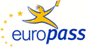 Curriculum Vitae EuropassCurriculum Vitae EuropassInformazioni personaliInformazioni personaliNome(i) / Cognome(i)Nome(i) / Cognome(i)Lucio BoglioneLucio BoglioneLucio BoglioneLucio BoglioneLucio BoglioneLucio BoglioneLucio BoglioneLucio BoglioneLucio BoglioneLucio BoglioneLucio BoglioneLucio BoglioneLucio BoglioneIndirizzo(i)Indirizzo(i)Telefono(i)Telefono(i)FaxFaxE-mailE-maillucio.boglione@unito.itlucio.boglione@unito.itlucio.boglione@unito.itlucio.boglione@unito.itlucio.boglione@unito.itlucio.boglione@unito.itlucio.boglione@unito.itlucio.boglione@unito.itlucio.boglione@unito.itlucio.boglione@unito.itlucio.boglione@unito.itlucio.boglione@unito.itlucio.boglione@unito.itCittadinanzaCittadinanzaItalianaItalianaItalianaItalianaItalianaItalianaItalianaItalianaItalianaItalianaItalianaItalianaItalianaData di nascitaData di nascita Occupazione desiderata/Settore professionale Occupazione desiderata/Settore professionaleMedico Chirurgo Specialista in Malattie Infettive e TropicaliMedico Chirurgo Specialista in Malattie Infettive e TropicaliMedico Chirurgo Specialista in Malattie Infettive e TropicaliMedico Chirurgo Specialista in Malattie Infettive e TropicaliMedico Chirurgo Specialista in Malattie Infettive e TropicaliMedico Chirurgo Specialista in Malattie Infettive e TropicaliMedico Chirurgo Specialista in Malattie Infettive e TropicaliMedico Chirurgo Specialista in Malattie Infettive e TropicaliMedico Chirurgo Specialista in Malattie Infettive e TropicaliMedico Chirurgo Specialista in Malattie Infettive e TropicaliMedico Chirurgo Specialista in Malattie Infettive e TropicaliMedico Chirurgo Specialista in Malattie Infettive e TropicaliMedico Chirurgo Specialista in Malattie Infettive e TropicaliEsperienza professionaleEsperienza professionaleDateDateLavoro o posizione ricopertiLavoro o posizione ricopertiMedico SpecializzandoMedico SpecializzandoMedico SpecializzandoMedico SpecializzandoMedico SpecializzandoMedico SpecializzandoMedico SpecializzandoMedico SpecializzandoMedico SpecializzandoMedico SpecializzandoMedico SpecializzandoMedico SpecializzandoMedico SpecializzandoPrincipali attività e responsabilitàPrincipali attività e responsabilitàAttività clinica di reparto ospedaliero; attività di ricerca e di formazioneAttività clinica di reparto ospedaliero; attività di ricerca e di formazioneAttività clinica di reparto ospedaliero; attività di ricerca e di formazioneAttività clinica di reparto ospedaliero; attività di ricerca e di formazioneAttività clinica di reparto ospedaliero; attività di ricerca e di formazioneAttività clinica di reparto ospedaliero; attività di ricerca e di formazioneAttività clinica di reparto ospedaliero; attività di ricerca e di formazioneAttività clinica di reparto ospedaliero; attività di ricerca e di formazioneAttività clinica di reparto ospedaliero; attività di ricerca e di formazioneAttività clinica di reparto ospedaliero; attività di ricerca e di formazioneAttività clinica di reparto ospedaliero; attività di ricerca e di formazioneAttività clinica di reparto ospedaliero; attività di ricerca e di formazioneAttività clinica di reparto ospedaliero; attività di ricerca e di formazioneNome e indirizzo del datore di lavoroNome e indirizzo del datore di lavoroOspedale Amedeo di Savoia DivA (Dr. Caramello) TorinoOspedale Amedeo di Savoia DivA (Dr. Caramello) TorinoOspedale Amedeo di Savoia DivA (Dr. Caramello) TorinoOspedale Amedeo di Savoia DivA (Dr. Caramello) TorinoOspedale Amedeo di Savoia DivA (Dr. Caramello) TorinoOspedale Amedeo di Savoia DivA (Dr. Caramello) TorinoOspedale Amedeo di Savoia DivA (Dr. Caramello) TorinoOspedale Amedeo di Savoia DivA (Dr. Caramello) TorinoOspedale Amedeo di Savoia DivA (Dr. Caramello) TorinoOspedale Amedeo di Savoia DivA (Dr. Caramello) TorinoOspedale Amedeo di Savoia DivA (Dr. Caramello) TorinoOspedale Amedeo di Savoia DivA (Dr. Caramello) TorinoOspedale Amedeo di Savoia DivA (Dr. Caramello) TorinoTipo di attività o settoreTipo di attività o settoreGestione ricoveri, percorso anamnestico, diagnostico, dimissioni. Manovre strumentali diagnosticheGestione ricoveri, percorso anamnestico, diagnostico, dimissioni. Manovre strumentali diagnosticheGestione ricoveri, percorso anamnestico, diagnostico, dimissioni. Manovre strumentali diagnosticheGestione ricoveri, percorso anamnestico, diagnostico, dimissioni. Manovre strumentali diagnosticheGestione ricoveri, percorso anamnestico, diagnostico, dimissioni. Manovre strumentali diagnosticheGestione ricoveri, percorso anamnestico, diagnostico, dimissioni. Manovre strumentali diagnosticheGestione ricoveri, percorso anamnestico, diagnostico, dimissioni. Manovre strumentali diagnosticheGestione ricoveri, percorso anamnestico, diagnostico, dimissioni. Manovre strumentali diagnosticheGestione ricoveri, percorso anamnestico, diagnostico, dimissioni. Manovre strumentali diagnosticheGestione ricoveri, percorso anamnestico, diagnostico, dimissioni. Manovre strumentali diagnosticheGestione ricoveri, percorso anamnestico, diagnostico, dimissioni. Manovre strumentali diagnosticheGestione ricoveri, percorso anamnestico, diagnostico, dimissioni. Manovre strumentali diagnosticheGestione ricoveri, percorso anamnestico, diagnostico, dimissioni. Manovre strumentali diagnosticheDateDateLavoro o posizione ricopertiLavoro o posizione ricopertiMedico SpecializzandoMedico SpecializzandoMedico SpecializzandoMedico SpecializzandoMedico SpecializzandoMedico SpecializzandoMedico SpecializzandoMedico SpecializzandoMedico SpecializzandoMedico SpecializzandoMedico SpecializzandoMedico SpecializzandoMedico SpecializzandoPrincipali attività e responsabilitàPrincipali attività e responsabilitàAttività clinica ambulatoriale; attività di ricerca e di formazione; attività didattica e congressualeAttività clinica ambulatoriale; attività di ricerca e di formazione; attività didattica e congressualeAttività clinica ambulatoriale; attività di ricerca e di formazione; attività didattica e congressualeAttività clinica ambulatoriale; attività di ricerca e di formazione; attività didattica e congressualeAttività clinica ambulatoriale; attività di ricerca e di formazione; attività didattica e congressualeAttività clinica ambulatoriale; attività di ricerca e di formazione; attività didattica e congressualeAttività clinica ambulatoriale; attività di ricerca e di formazione; attività didattica e congressualeAttività clinica ambulatoriale; attività di ricerca e di formazione; attività didattica e congressualeAttività clinica ambulatoriale; attività di ricerca e di formazione; attività didattica e congressualeAttività clinica ambulatoriale; attività di ricerca e di formazione; attività didattica e congressualeAttività clinica ambulatoriale; attività di ricerca e di formazione; attività didattica e congressualeAttività clinica ambulatoriale; attività di ricerca e di formazione; attività didattica e congressualeAttività clinica ambulatoriale; attività di ricerca e di formazione; attività didattica e congressualeNome e indirizzo del datore di lavoroNome e indirizzo del datore di lavoroOspedale Amedeo di Savoia Clinica Universitaria (Porf..Di Perri) TorinoOspedale Amedeo di Savoia Clinica Universitaria (Porf..Di Perri) TorinoOspedale Amedeo di Savoia Clinica Universitaria (Porf..Di Perri) TorinoOspedale Amedeo di Savoia Clinica Universitaria (Porf..Di Perri) TorinoOspedale Amedeo di Savoia Clinica Universitaria (Porf..Di Perri) TorinoOspedale Amedeo di Savoia Clinica Universitaria (Porf..Di Perri) TorinoOspedale Amedeo di Savoia Clinica Universitaria (Porf..Di Perri) TorinoOspedale Amedeo di Savoia Clinica Universitaria (Porf..Di Perri) TorinoOspedale Amedeo di Savoia Clinica Universitaria (Porf..Di Perri) TorinoOspedale Amedeo di Savoia Clinica Universitaria (Porf..Di Perri) TorinoOspedale Amedeo di Savoia Clinica Universitaria (Porf..Di Perri) TorinoOspedale Amedeo di Savoia Clinica Universitaria (Porf..Di Perri) TorinoOspedale Amedeo di Savoia Clinica Universitaria (Porf..Di Perri) TorinoTipo di attività o settoreTipo di attività o settoreAmbulatorio Malattie Infettive; ambulatorio epatologia clinica; gestione trattamento pazienti con epatopatia infettiva; gestione protocollo farmacocinetica e farmacogenetica nell’epatite da HCVAmbulatorio Malattie Infettive; ambulatorio epatologia clinica; gestione trattamento pazienti con epatopatia infettiva; gestione protocollo farmacocinetica e farmacogenetica nell’epatite da HCVAmbulatorio Malattie Infettive; ambulatorio epatologia clinica; gestione trattamento pazienti con epatopatia infettiva; gestione protocollo farmacocinetica e farmacogenetica nell’epatite da HCVAmbulatorio Malattie Infettive; ambulatorio epatologia clinica; gestione trattamento pazienti con epatopatia infettiva; gestione protocollo farmacocinetica e farmacogenetica nell’epatite da HCVAmbulatorio Malattie Infettive; ambulatorio epatologia clinica; gestione trattamento pazienti con epatopatia infettiva; gestione protocollo farmacocinetica e farmacogenetica nell’epatite da HCVAmbulatorio Malattie Infettive; ambulatorio epatologia clinica; gestione trattamento pazienti con epatopatia infettiva; gestione protocollo farmacocinetica e farmacogenetica nell’epatite da HCVAmbulatorio Malattie Infettive; ambulatorio epatologia clinica; gestione trattamento pazienti con epatopatia infettiva; gestione protocollo farmacocinetica e farmacogenetica nell’epatite da HCVAmbulatorio Malattie Infettive; ambulatorio epatologia clinica; gestione trattamento pazienti con epatopatia infettiva; gestione protocollo farmacocinetica e farmacogenetica nell’epatite da HCVAmbulatorio Malattie Infettive; ambulatorio epatologia clinica; gestione trattamento pazienti con epatopatia infettiva; gestione protocollo farmacocinetica e farmacogenetica nell’epatite da HCVAmbulatorio Malattie Infettive; ambulatorio epatologia clinica; gestione trattamento pazienti con epatopatia infettiva; gestione protocollo farmacocinetica e farmacogenetica nell’epatite da HCVAmbulatorio Malattie Infettive; ambulatorio epatologia clinica; gestione trattamento pazienti con epatopatia infettiva; gestione protocollo farmacocinetica e farmacogenetica nell’epatite da HCVAmbulatorio Malattie Infettive; ambulatorio epatologia clinica; gestione trattamento pazienti con epatopatia infettiva; gestione protocollo farmacocinetica e farmacogenetica nell’epatite da HCVAmbulatorio Malattie Infettive; ambulatorio epatologia clinica; gestione trattamento pazienti con epatopatia infettiva; gestione protocollo farmacocinetica e farmacogenetica nell’epatite da HCVIstruzione e formazioneIstruzione e formazioneDateDate1995199519951995199519951995199519951995199519951995Titolo della qualifica rilasciataTitolo della qualifica rilasciataDiploma di Maturità classica Diploma di Maturità classica Diploma di Maturità classica Diploma di Maturità classica Diploma di Maturità classica Diploma di Maturità classica Diploma di Maturità classica Diploma di Maturità classica Diploma di Maturità classica Diploma di Maturità classica Diploma di Maturità classica Diploma di Maturità classica Diploma di Maturità classica Nome e tipo d'organizzazione erogatrice dell'istruzione e formazioneNome e tipo d'organizzazione erogatrice dell'istruzione e formazioneLiceo Classico “C.Cavour” di TorinoLiceo Classico “C.Cavour” di TorinoLiceo Classico “C.Cavour” di TorinoLiceo Classico “C.Cavour” di TorinoLiceo Classico “C.Cavour” di TorinoLiceo Classico “C.Cavour” di TorinoLiceo Classico “C.Cavour” di TorinoLiceo Classico “C.Cavour” di TorinoLiceo Classico “C.Cavour” di TorinoLiceo Classico “C.Cavour” di TorinoLiceo Classico “C.Cavour” di TorinoLiceo Classico “C.Cavour” di TorinoLiceo Classico “C.Cavour” di TorinoDateDateTitolo della qualifica rilasciataTitolo della qualifica rilasciataLaurea in Medicina e Chirurgia (105/110)Laurea in Medicina e Chirurgia (105/110)Laurea in Medicina e Chirurgia (105/110)Laurea in Medicina e Chirurgia (105/110)Laurea in Medicina e Chirurgia (105/110)Laurea in Medicina e Chirurgia (105/110)Laurea in Medicina e Chirurgia (105/110)Laurea in Medicina e Chirurgia (105/110)Laurea in Medicina e Chirurgia (105/110)Laurea in Medicina e Chirurgia (105/110)Laurea in Medicina e Chirurgia (105/110)Laurea in Medicina e Chirurgia (105/110)Laurea in Medicina e Chirurgia (105/110)Nome e tipo d'organizzazione erogatrice dell'istruzione e formazioneNome e tipo d'organizzazione erogatrice dell'istruzione e formazioneUniversità degli studi di TorinoUniversità degli studi di TorinoUniversità degli studi di TorinoUniversità degli studi di TorinoUniversità degli studi di TorinoUniversità degli studi di TorinoUniversità degli studi di TorinoUniversità degli studi di TorinoUniversità degli studi di TorinoUniversità degli studi di TorinoUniversità degli studi di TorinoUniversità degli studi di TorinoUniversità degli studi di TorinoDateDateTitolo della qualifica rilasciataTitolo della qualifica rilasciataSpecializzazione in Malattie infettive e tropicali (70/70 e lode)Specializzazione in Malattie infettive e tropicali (70/70 e lode)Specializzazione in Malattie infettive e tropicali (70/70 e lode)Specializzazione in Malattie infettive e tropicali (70/70 e lode)Specializzazione in Malattie infettive e tropicali (70/70 e lode)Specializzazione in Malattie infettive e tropicali (70/70 e lode)Specializzazione in Malattie infettive e tropicali (70/70 e lode)Specializzazione in Malattie infettive e tropicali (70/70 e lode)Specializzazione in Malattie infettive e tropicali (70/70 e lode)Specializzazione in Malattie infettive e tropicali (70/70 e lode)Specializzazione in Malattie infettive e tropicali (70/70 e lode)Specializzazione in Malattie infettive e tropicali (70/70 e lode)Specializzazione in Malattie infettive e tropicali (70/70 e lode)Nome e tipo d'organizzazione erogatrice dell'istruzione e formazioneNome e tipo d'organizzazione erogatrice dell'istruzione e formazioneUniversità degli studi di Torino Scuola di specializzazione in Malattie infettive Ospedale Amedeo di Savoia di TorinoUniversità degli studi di Torino Scuola di specializzazione in Malattie infettive Ospedale Amedeo di Savoia di TorinoUniversità degli studi di Torino Scuola di specializzazione in Malattie infettive Ospedale Amedeo di Savoia di TorinoUniversità degli studi di Torino Scuola di specializzazione in Malattie infettive Ospedale Amedeo di Savoia di TorinoUniversità degli studi di Torino Scuola di specializzazione in Malattie infettive Ospedale Amedeo di Savoia di TorinoUniversità degli studi di Torino Scuola di specializzazione in Malattie infettive Ospedale Amedeo di Savoia di TorinoUniversità degli studi di Torino Scuola di specializzazione in Malattie infettive Ospedale Amedeo di Savoia di TorinoUniversità degli studi di Torino Scuola di specializzazione in Malattie infettive Ospedale Amedeo di Savoia di TorinoUniversità degli studi di Torino Scuola di specializzazione in Malattie infettive Ospedale Amedeo di Savoia di TorinoUniversità degli studi di Torino Scuola di specializzazione in Malattie infettive Ospedale Amedeo di Savoia di TorinoUniversità degli studi di Torino Scuola di specializzazione in Malattie infettive Ospedale Amedeo di Savoia di TorinoUniversità degli studi di Torino Scuola di specializzazione in Malattie infettive Ospedale Amedeo di Savoia di TorinoUniversità degli studi di Torino Scuola di specializzazione in Malattie infettive Ospedale Amedeo di Savoia di TorinoCapacità e competenze personaliCapacità e competenze personaliMadrelingua(e)Madrelingua(e)italianaitalianaitalianaitalianaitalianaitalianaitalianaitalianaitalianaitalianaitalianaitalianaitaliana                 Comprensione                                         Parlato                                    Scritto                 Comprensione                                         Parlato                                    Scritto                 Comprensione                                         Parlato                                    Scritto                 Comprensione                                         Parlato                                    Scritto                 Comprensione                                         Parlato                                    Scritto                 Comprensione                                         Parlato                                    Scritto                 Comprensione                                         Parlato                                    Scritto                 Comprensione                                         Parlato                                    Scritto                 Comprensione                                         Parlato                                    Scritto                 Comprensione                                         Parlato                                    Scritto                 Comprensione                                         Parlato                                    Scritto                 Comprensione                                         Parlato                                    Scritto                 Comprensione                                         Parlato                                    ScrittoLivello europeo (*)Livello europeo (*)AscoltoAscoltoLetturaLetturaLetturaInterazione oraleInterazione oraleProduzione oraleProduzione oraleProduzione oraleProduzione scrittaProduzione scrittaFranceseFranceseC1C2C1C2C2C1IngleseIngleseA1B1A1A1A1B2(*) Quadro comune europeo di riferimento per le lingue(*) Quadro comune europeo di riferimento per le lingue(*) Quadro comune europeo di riferimento per le lingue(*) Quadro comune europeo di riferimento per le lingue(*) Quadro comune europeo di riferimento per le lingue(*) Quadro comune europeo di riferimento per le lingue(*) Quadro comune europeo di riferimento per le lingue(*) Quadro comune europeo di riferimento per le lingue(*) Quadro comune europeo di riferimento per le lingue(*) Quadro comune europeo di riferimento per le lingue(*) Quadro comune europeo di riferimento per le lingue(*) Quadro comune europeo di riferimento per le lingue(*) Quadro comune europeo di riferimento per le lingueCapacità e competenze organizzativeCapacità e competenze organizzativeGestione attività ambulatoriale clinica e di ricerca Gestione attività ambulatoriale clinica e di ricerca Gestione attività ambulatoriale clinica e di ricerca Gestione attività ambulatoriale clinica e di ricerca Gestione attività ambulatoriale clinica e di ricerca Gestione attività ambulatoriale clinica e di ricerca Gestione attività ambulatoriale clinica e di ricerca Gestione attività ambulatoriale clinica e di ricerca Gestione attività ambulatoriale clinica e di ricerca Gestione attività ambulatoriale clinica e di ricerca Gestione attività ambulatoriale clinica e di ricerca Gestione attività ambulatoriale clinica e di ricerca Gestione attività ambulatoriale clinica e di ricerca Capacità e competenze tecnicheCapacità e competenze tecnicheGestione e organizzazione studi clinici su farmacocinetica e farmaco genetica nel trattamento dell’epatite da HCV e trial clinici multicentrici internazionali di sperimentazione nuove terapie antiviraliGestione e organizzazione studi clinici su farmacocinetica e farmaco genetica nel trattamento dell’epatite da HCV e trial clinici multicentrici internazionali di sperimentazione nuove terapie antiviraliGestione e organizzazione studi clinici su farmacocinetica e farmaco genetica nel trattamento dell’epatite da HCV e trial clinici multicentrici internazionali di sperimentazione nuove terapie antiviraliGestione e organizzazione studi clinici su farmacocinetica e farmaco genetica nel trattamento dell’epatite da HCV e trial clinici multicentrici internazionali di sperimentazione nuove terapie antiviraliGestione e organizzazione studi clinici su farmacocinetica e farmaco genetica nel trattamento dell’epatite da HCV e trial clinici multicentrici internazionali di sperimentazione nuove terapie antiviraliGestione e organizzazione studi clinici su farmacocinetica e farmaco genetica nel trattamento dell’epatite da HCV e trial clinici multicentrici internazionali di sperimentazione nuove terapie antiviraliGestione e organizzazione studi clinici su farmacocinetica e farmaco genetica nel trattamento dell’epatite da HCV e trial clinici multicentrici internazionali di sperimentazione nuove terapie antiviraliGestione e organizzazione studi clinici su farmacocinetica e farmaco genetica nel trattamento dell’epatite da HCV e trial clinici multicentrici internazionali di sperimentazione nuove terapie antiviraliGestione e organizzazione studi clinici su farmacocinetica e farmaco genetica nel trattamento dell’epatite da HCV e trial clinici multicentrici internazionali di sperimentazione nuove terapie antiviraliGestione e organizzazione studi clinici su farmacocinetica e farmaco genetica nel trattamento dell’epatite da HCV e trial clinici multicentrici internazionali di sperimentazione nuove terapie antiviraliGestione e organizzazione studi clinici su farmacocinetica e farmaco genetica nel trattamento dell’epatite da HCV e trial clinici multicentrici internazionali di sperimentazione nuove terapie antiviraliGestione e organizzazione studi clinici su farmacocinetica e farmaco genetica nel trattamento dell’epatite da HCV e trial clinici multicentrici internazionali di sperimentazione nuove terapie antiviraliGestione e organizzazione studi clinici su farmacocinetica e farmaco genetica nel trattamento dell’epatite da HCV e trial clinici multicentrici internazionali di sperimentazione nuove terapie antiviraliCapacità e competenze informaticheCapacità e competenze informaticheBuona conoscenza programmi Office (Word, Excel, PowerPoint, Publisher)Utilizzo software statistici (Epiinfo, SPSS)Buona conoscenza programmi Office (Word, Excel, PowerPoint, Publisher)Utilizzo software statistici (Epiinfo, SPSS)Buona conoscenza programmi Office (Word, Excel, PowerPoint, Publisher)Utilizzo software statistici (Epiinfo, SPSS)Buona conoscenza programmi Office (Word, Excel, PowerPoint, Publisher)Utilizzo software statistici (Epiinfo, SPSS)Buona conoscenza programmi Office (Word, Excel, PowerPoint, Publisher)Utilizzo software statistici (Epiinfo, SPSS)Buona conoscenza programmi Office (Word, Excel, PowerPoint, Publisher)Utilizzo software statistici (Epiinfo, SPSS)Buona conoscenza programmi Office (Word, Excel, PowerPoint, Publisher)Utilizzo software statistici (Epiinfo, SPSS)Buona conoscenza programmi Office (Word, Excel, PowerPoint, Publisher)Utilizzo software statistici (Epiinfo, SPSS)Buona conoscenza programmi Office (Word, Excel, PowerPoint, Publisher)Utilizzo software statistici (Epiinfo, SPSS)Buona conoscenza programmi Office (Word, Excel, PowerPoint, Publisher)Utilizzo software statistici (Epiinfo, SPSS)Buona conoscenza programmi Office (Word, Excel, PowerPoint, Publisher)Utilizzo software statistici (Epiinfo, SPSS)Buona conoscenza programmi Office (Word, Excel, PowerPoint, Publisher)Utilizzo software statistici (Epiinfo, SPSS)Buona conoscenza programmi Office (Word, Excel, PowerPoint, Publisher)Utilizzo software statistici (Epiinfo, SPSS)Ulteriori informazioniUlteriori informazioniPubblicazioni scientifiche:Canta F, Boglione L, Ariaudo S, Lipani F, Balbiano R, De Agostini M, Mana D, Fadda S, Milone G, Borgomanero V, Caramello P. Impatto della terapia empirica e dell’aderenza alle linee guida (LG) internazionali sull’esito clinico delle polmoniti acquisite in comunità (CAP). Giornale Italiano di Malattie Infettive 2006 P108Caramello P, Canta F, Balbiano R, Lipani F, Ariaudo S, De Agostini M, Calleri G, Boglione L, Di Caro A. Role of intravenous immunoglobulin administration in Japanese Encephalitis. Clinical Infectious Diseases, 2006 Dec 15; 43(12): 1620-21.Caramello P, Canta F, Balbiano R, Lipani F, Ariaudo S, De Agostini M, Calleri G, Boglione L, Di Caro A. A case of Imported JE acquired during short travel in Vietnam. Are current recommendations about vaccination broader? Journal of Travel Medicine, 2007; 14 (5): 346-348.Lipani F, Canta f, Carosella S, De Agostini M, Balbiano R, De Paola M, Boglione L, Ariaudo S, Caramello P. Tripanosomiasi africana: considerazioni su un caso. Le Infezioni in Medicina Atti VIII Congresso Nazionale IBAT 2007 Napoli 5- Vol 15 Suppl 1.Lipani F, Canta F, Carosella S, Ariaudo S, Boglione L, Fornero G, Sacchi C, Caramello P. Tubercolosi primaria da inoculazione da paziente affetto da tubercolosi non diagnosticata in un chirurgo. Le Infezioni in Medicina Atti VIII Congresso Nazionale IBAT 2007 Napoli 5- Vol 15 Suppl 1.Lipani F, Carosella S, Canta F, Boglione L, Mingrone G, Delsedime L, Sacchi C, Caramello P. Appendicite da parassiti: un caso di enterobiasi. Le Infezioni in Medicina Atti VIII Congresso Nazionale IBAT 2007 Napoli 5- Vol 15 Suppl 1.Lipani F, Canta F, Carosella S, Marrone R, Boglione L, Sacchi C, Caramello P. Tubercolosi primaria tenosinoviale e dei tessuti molli da inoculazione in un chirurgo. (Primary soft tissue and tenosyovial tuberculosis after needlestick in a surgeon). Le Infezioni in Medicina, 2008; 1: 33-36.Boglione L, Spezia C, Lipani F, Balbiano R, Canta F, Marrone R, De Agostini M, Calleri G, Caramello P. Klebsiella pneumoniae meningitis in a 38-year old Chinese traveller with impaired glucose tolerance: a new emerging syndrome?. Travel Medicine and Infectious Disease 2008; 6: 32-35.D'Avolio, A., De Nicolò, A., Simiele, M., Turini, S., Agnesod, D., Boglione, L., Cusato, J., (...), Bonora, S. Development and validation of a useful HPLC-UV method for quantification of total and phosphorylated-ribavirin in blood and erythrocytes of HCV+ patients . Journal of Pharmaceutical and Biomedical Analysis 66 , pp. 376-380.Boglione, L., D'Avolio, A., Cariti, G., Gregori, G., Burdino, E., Baietto, L., Cusato, J., (...), Perri, G.D. Kinetics and prediction of HBsAg loss during therapy with analogues in patients affected by chronic hepatitis B HBeAg negative and genotype D. Liver International 33 (4) , pp. 580-585Boglione, L., D'Avolio, A., Cariti, G., Di Perri, G.  Telbivudine in the treatment of hepatitis B-associated cryoglobulinemia. Journal of Clinical Virology 56 (2) , pp. 167-169  Boglione, L., D'Avolio, A., Cariti, G., Milia, M.G., Simiele, M., De Nicolò, A., Ghisetti, V., Di Perri, G. Sequential therapy with entecavir and PEG-INF in patients affected by chronic hepatitis B and high levels of HBV-DNA with non-D genotypes. Journal of Viral Hepatitis 20 (4) , pp. e11-e19 D'Avolio, A., De Nicolò, A., Agnesod, D., Simiele, M., Mohamed Abdi, A., Dilly Penchala, S., Boglione, L., (...), Di Perri, G. A UPLC-MS/MS method for the simultaneous plasma quantification of all isomeric forms of the new anti-HCV protease inhibitors boceprevir and telaprevir. Journal of Pharmaceutical and Biomedical Analysis 78-79 , pp. 217-223 Calcagno, A., Boglione, L., De Rosa, F.G., Di Perri, G., Bonora, S. Elimination half-life may explain the relative efficacy of boceprevir and telaprevir in the treatment of hepatitis c virus genotype 1. Clinical Infectious Diseases 56 (11) , pp. 1677-1678 Boglione, L., D'Avolio, A., Cariti, G., Di Perri, G. Telbivudine in the treatment of hepatitis B-associated cryoglobulinemia. Journal of Clinical Virology 56 (2) , pp. 167-169 Autorizzo il trattamento dei miei dati personali ai sensi del Decreto Legislativo , n. 196 "Codice in materia di protezione dei dati personali (facoltativo)".Pubblicazioni scientifiche:Canta F, Boglione L, Ariaudo S, Lipani F, Balbiano R, De Agostini M, Mana D, Fadda S, Milone G, Borgomanero V, Caramello P. Impatto della terapia empirica e dell’aderenza alle linee guida (LG) internazionali sull’esito clinico delle polmoniti acquisite in comunità (CAP). Giornale Italiano di Malattie Infettive 2006 P108Caramello P, Canta F, Balbiano R, Lipani F, Ariaudo S, De Agostini M, Calleri G, Boglione L, Di Caro A. Role of intravenous immunoglobulin administration in Japanese Encephalitis. Clinical Infectious Diseases, 2006 Dec 15; 43(12): 1620-21.Caramello P, Canta F, Balbiano R, Lipani F, Ariaudo S, De Agostini M, Calleri G, Boglione L, Di Caro A. A case of Imported JE acquired during short travel in Vietnam. Are current recommendations about vaccination broader? Journal of Travel Medicine, 2007; 14 (5): 346-348.Lipani F, Canta f, Carosella S, De Agostini M, Balbiano R, De Paola M, Boglione L, Ariaudo S, Caramello P. Tripanosomiasi africana: considerazioni su un caso. Le Infezioni in Medicina Atti VIII Congresso Nazionale IBAT 2007 Napoli 5- Vol 15 Suppl 1.Lipani F, Canta F, Carosella S, Ariaudo S, Boglione L, Fornero G, Sacchi C, Caramello P. Tubercolosi primaria da inoculazione da paziente affetto da tubercolosi non diagnosticata in un chirurgo. Le Infezioni in Medicina Atti VIII Congresso Nazionale IBAT 2007 Napoli 5- Vol 15 Suppl 1.Lipani F, Carosella S, Canta F, Boglione L, Mingrone G, Delsedime L, Sacchi C, Caramello P. Appendicite da parassiti: un caso di enterobiasi. Le Infezioni in Medicina Atti VIII Congresso Nazionale IBAT 2007 Napoli 5- Vol 15 Suppl 1.Lipani F, Canta F, Carosella S, Marrone R, Boglione L, Sacchi C, Caramello P. Tubercolosi primaria tenosinoviale e dei tessuti molli da inoculazione in un chirurgo. (Primary soft tissue and tenosyovial tuberculosis after needlestick in a surgeon). Le Infezioni in Medicina, 2008; 1: 33-36.Boglione L, Spezia C, Lipani F, Balbiano R, Canta F, Marrone R, De Agostini M, Calleri G, Caramello P. Klebsiella pneumoniae meningitis in a 38-year old Chinese traveller with impaired glucose tolerance: a new emerging syndrome?. Travel Medicine and Infectious Disease 2008; 6: 32-35.D'Avolio, A., De Nicolò, A., Simiele, M., Turini, S., Agnesod, D., Boglione, L., Cusato, J., (...), Bonora, S. Development and validation of a useful HPLC-UV method for quantification of total and phosphorylated-ribavirin in blood and erythrocytes of HCV+ patients . Journal of Pharmaceutical and Biomedical Analysis 66 , pp. 376-380.Boglione, L., D'Avolio, A., Cariti, G., Gregori, G., Burdino, E., Baietto, L., Cusato, J., (...), Perri, G.D. Kinetics and prediction of HBsAg loss during therapy with analogues in patients affected by chronic hepatitis B HBeAg negative and genotype D. Liver International 33 (4) , pp. 580-585Boglione, L., D'Avolio, A., Cariti, G., Di Perri, G.  Telbivudine in the treatment of hepatitis B-associated cryoglobulinemia. Journal of Clinical Virology 56 (2) , pp. 167-169  Boglione, L., D'Avolio, A., Cariti, G., Milia, M.G., Simiele, M., De Nicolò, A., Ghisetti, V., Di Perri, G. Sequential therapy with entecavir and PEG-INF in patients affected by chronic hepatitis B and high levels of HBV-DNA with non-D genotypes. Journal of Viral Hepatitis 20 (4) , pp. e11-e19 D'Avolio, A., De Nicolò, A., Agnesod, D., Simiele, M., Mohamed Abdi, A., Dilly Penchala, S., Boglione, L., (...), Di Perri, G. A UPLC-MS/MS method for the simultaneous plasma quantification of all isomeric forms of the new anti-HCV protease inhibitors boceprevir and telaprevir. Journal of Pharmaceutical and Biomedical Analysis 78-79 , pp. 217-223 Calcagno, A., Boglione, L., De Rosa, F.G., Di Perri, G., Bonora, S. Elimination half-life may explain the relative efficacy of boceprevir and telaprevir in the treatment of hepatitis c virus genotype 1. Clinical Infectious Diseases 56 (11) , pp. 1677-1678 Boglione, L., D'Avolio, A., Cariti, G., Di Perri, G. Telbivudine in the treatment of hepatitis B-associated cryoglobulinemia. Journal of Clinical Virology 56 (2) , pp. 167-169 Autorizzo il trattamento dei miei dati personali ai sensi del Decreto Legislativo , n. 196 "Codice in materia di protezione dei dati personali (facoltativo)".Pubblicazioni scientifiche:Canta F, Boglione L, Ariaudo S, Lipani F, Balbiano R, De Agostini M, Mana D, Fadda S, Milone G, Borgomanero V, Caramello P. Impatto della terapia empirica e dell’aderenza alle linee guida (LG) internazionali sull’esito clinico delle polmoniti acquisite in comunità (CAP). Giornale Italiano di Malattie Infettive 2006 P108Caramello P, Canta F, Balbiano R, Lipani F, Ariaudo S, De Agostini M, Calleri G, Boglione L, Di Caro A. Role of intravenous immunoglobulin administration in Japanese Encephalitis. Clinical Infectious Diseases, 2006 Dec 15; 43(12): 1620-21.Caramello P, Canta F, Balbiano R, Lipani F, Ariaudo S, De Agostini M, Calleri G, Boglione L, Di Caro A. A case of Imported JE acquired during short travel in Vietnam. Are current recommendations about vaccination broader? Journal of Travel Medicine, 2007; 14 (5): 346-348.Lipani F, Canta f, Carosella S, De Agostini M, Balbiano R, De Paola M, Boglione L, Ariaudo S, Caramello P. Tripanosomiasi africana: considerazioni su un caso. Le Infezioni in Medicina Atti VIII Congresso Nazionale IBAT 2007 Napoli 5- Vol 15 Suppl 1.Lipani F, Canta F, Carosella S, Ariaudo S, Boglione L, Fornero G, Sacchi C, Caramello P. Tubercolosi primaria da inoculazione da paziente affetto da tubercolosi non diagnosticata in un chirurgo. Le Infezioni in Medicina Atti VIII Congresso Nazionale IBAT 2007 Napoli 5- Vol 15 Suppl 1.Lipani F, Carosella S, Canta F, Boglione L, Mingrone G, Delsedime L, Sacchi C, Caramello P. Appendicite da parassiti: un caso di enterobiasi. Le Infezioni in Medicina Atti VIII Congresso Nazionale IBAT 2007 Napoli 5- Vol 15 Suppl 1.Lipani F, Canta F, Carosella S, Marrone R, Boglione L, Sacchi C, Caramello P. Tubercolosi primaria tenosinoviale e dei tessuti molli da inoculazione in un chirurgo. (Primary soft tissue and tenosyovial tuberculosis after needlestick in a surgeon). Le Infezioni in Medicina, 2008; 1: 33-36.Boglione L, Spezia C, Lipani F, Balbiano R, Canta F, Marrone R, De Agostini M, Calleri G, Caramello P. Klebsiella pneumoniae meningitis in a 38-year old Chinese traveller with impaired glucose tolerance: a new emerging syndrome?. Travel Medicine and Infectious Disease 2008; 6: 32-35.D'Avolio, A., De Nicolò, A., Simiele, M., Turini, S., Agnesod, D., Boglione, L., Cusato, J., (...), Bonora, S. Development and validation of a useful HPLC-UV method for quantification of total and phosphorylated-ribavirin in blood and erythrocytes of HCV+ patients . Journal of Pharmaceutical and Biomedical Analysis 66 , pp. 376-380.Boglione, L., D'Avolio, A., Cariti, G., Gregori, G., Burdino, E., Baietto, L., Cusato, J., (...), Perri, G.D. Kinetics and prediction of HBsAg loss during therapy with analogues in patients affected by chronic hepatitis B HBeAg negative and genotype D. Liver International 33 (4) , pp. 580-585Boglione, L., D'Avolio, A., Cariti, G., Di Perri, G.  Telbivudine in the treatment of hepatitis B-associated cryoglobulinemia. Journal of Clinical Virology 56 (2) , pp. 167-169  Boglione, L., D'Avolio, A., Cariti, G., Milia, M.G., Simiele, M., De Nicolò, A., Ghisetti, V., Di Perri, G. Sequential therapy with entecavir and PEG-INF in patients affected by chronic hepatitis B and high levels of HBV-DNA with non-D genotypes. Journal of Viral Hepatitis 20 (4) , pp. e11-e19 D'Avolio, A., De Nicolò, A., Agnesod, D., Simiele, M., Mohamed Abdi, A., Dilly Penchala, S., Boglione, L., (...), Di Perri, G. A UPLC-MS/MS method for the simultaneous plasma quantification of all isomeric forms of the new anti-HCV protease inhibitors boceprevir and telaprevir. Journal of Pharmaceutical and Biomedical Analysis 78-79 , pp. 217-223 Calcagno, A., Boglione, L., De Rosa, F.G., Di Perri, G., Bonora, S. Elimination half-life may explain the relative efficacy of boceprevir and telaprevir in the treatment of hepatitis c virus genotype 1. Clinical Infectious Diseases 56 (11) , pp. 1677-1678 Boglione, L., D'Avolio, A., Cariti, G., Di Perri, G. Telbivudine in the treatment of hepatitis B-associated cryoglobulinemia. Journal of Clinical Virology 56 (2) , pp. 167-169 Autorizzo il trattamento dei miei dati personali ai sensi del Decreto Legislativo , n. 196 "Codice in materia di protezione dei dati personali (facoltativo)".Pubblicazioni scientifiche:Canta F, Boglione L, Ariaudo S, Lipani F, Balbiano R, De Agostini M, Mana D, Fadda S, Milone G, Borgomanero V, Caramello P. Impatto della terapia empirica e dell’aderenza alle linee guida (LG) internazionali sull’esito clinico delle polmoniti acquisite in comunità (CAP). Giornale Italiano di Malattie Infettive 2006 P108Caramello P, Canta F, Balbiano R, Lipani F, Ariaudo S, De Agostini M, Calleri G, Boglione L, Di Caro A. Role of intravenous immunoglobulin administration in Japanese Encephalitis. Clinical Infectious Diseases, 2006 Dec 15; 43(12): 1620-21.Caramello P, Canta F, Balbiano R, Lipani F, Ariaudo S, De Agostini M, Calleri G, Boglione L, Di Caro A. A case of Imported JE acquired during short travel in Vietnam. Are current recommendations about vaccination broader? Journal of Travel Medicine, 2007; 14 (5): 346-348.Lipani F, Canta f, Carosella S, De Agostini M, Balbiano R, De Paola M, Boglione L, Ariaudo S, Caramello P. Tripanosomiasi africana: considerazioni su un caso. Le Infezioni in Medicina Atti VIII Congresso Nazionale IBAT 2007 Napoli 5- Vol 15 Suppl 1.Lipani F, Canta F, Carosella S, Ariaudo S, Boglione L, Fornero G, Sacchi C, Caramello P. Tubercolosi primaria da inoculazione da paziente affetto da tubercolosi non diagnosticata in un chirurgo. Le Infezioni in Medicina Atti VIII Congresso Nazionale IBAT 2007 Napoli 5- Vol 15 Suppl 1.Lipani F, Carosella S, Canta F, Boglione L, Mingrone G, Delsedime L, Sacchi C, Caramello P. Appendicite da parassiti: un caso di enterobiasi. Le Infezioni in Medicina Atti VIII Congresso Nazionale IBAT 2007 Napoli 5- Vol 15 Suppl 1.Lipani F, Canta F, Carosella S, Marrone R, Boglione L, Sacchi C, Caramello P. Tubercolosi primaria tenosinoviale e dei tessuti molli da inoculazione in un chirurgo. (Primary soft tissue and tenosyovial tuberculosis after needlestick in a surgeon). Le Infezioni in Medicina, 2008; 1: 33-36.Boglione L, Spezia C, Lipani F, Balbiano R, Canta F, Marrone R, De Agostini M, Calleri G, Caramello P. Klebsiella pneumoniae meningitis in a 38-year old Chinese traveller with impaired glucose tolerance: a new emerging syndrome?. Travel Medicine and Infectious Disease 2008; 6: 32-35.D'Avolio, A., De Nicolò, A., Simiele, M., Turini, S., Agnesod, D., Boglione, L., Cusato, J., (...), Bonora, S. Development and validation of a useful HPLC-UV method for quantification of total and phosphorylated-ribavirin in blood and erythrocytes of HCV+ patients . Journal of Pharmaceutical and Biomedical Analysis 66 , pp. 376-380.Boglione, L., D'Avolio, A., Cariti, G., Gregori, G., Burdino, E., Baietto, L., Cusato, J., (...), Perri, G.D. Kinetics and prediction of HBsAg loss during therapy with analogues in patients affected by chronic hepatitis B HBeAg negative and genotype D. Liver International 33 (4) , pp. 580-585Boglione, L., D'Avolio, A., Cariti, G., Di Perri, G.  Telbivudine in the treatment of hepatitis B-associated cryoglobulinemia. Journal of Clinical Virology 56 (2) , pp. 167-169  Boglione, L., D'Avolio, A., Cariti, G., Milia, M.G., Simiele, M., De Nicolò, A., Ghisetti, V., Di Perri, G. Sequential therapy with entecavir and PEG-INF in patients affected by chronic hepatitis B and high levels of HBV-DNA with non-D genotypes. Journal of Viral Hepatitis 20 (4) , pp. e11-e19 D'Avolio, A., De Nicolò, A., Agnesod, D., Simiele, M., Mohamed Abdi, A., Dilly Penchala, S., Boglione, L., (...), Di Perri, G. A UPLC-MS/MS method for the simultaneous plasma quantification of all isomeric forms of the new anti-HCV protease inhibitors boceprevir and telaprevir. Journal of Pharmaceutical and Biomedical Analysis 78-79 , pp. 217-223 Calcagno, A., Boglione, L., De Rosa, F.G., Di Perri, G., Bonora, S. Elimination half-life may explain the relative efficacy of boceprevir and telaprevir in the treatment of hepatitis c virus genotype 1. Clinical Infectious Diseases 56 (11) , pp. 1677-1678 Boglione, L., D'Avolio, A., Cariti, G., Di Perri, G. Telbivudine in the treatment of hepatitis B-associated cryoglobulinemia. Journal of Clinical Virology 56 (2) , pp. 167-169 Autorizzo il trattamento dei miei dati personali ai sensi del Decreto Legislativo , n. 196 "Codice in materia di protezione dei dati personali (facoltativo)".Pubblicazioni scientifiche:Canta F, Boglione L, Ariaudo S, Lipani F, Balbiano R, De Agostini M, Mana D, Fadda S, Milone G, Borgomanero V, Caramello P. Impatto della terapia empirica e dell’aderenza alle linee guida (LG) internazionali sull’esito clinico delle polmoniti acquisite in comunità (CAP). Giornale Italiano di Malattie Infettive 2006 P108Caramello P, Canta F, Balbiano R, Lipani F, Ariaudo S, De Agostini M, Calleri G, Boglione L, Di Caro A. Role of intravenous immunoglobulin administration in Japanese Encephalitis. Clinical Infectious Diseases, 2006 Dec 15; 43(12): 1620-21.Caramello P, Canta F, Balbiano R, Lipani F, Ariaudo S, De Agostini M, Calleri G, Boglione L, Di Caro A. A case of Imported JE acquired during short travel in Vietnam. Are current recommendations about vaccination broader? Journal of Travel Medicine, 2007; 14 (5): 346-348.Lipani F, Canta f, Carosella S, De Agostini M, Balbiano R, De Paola M, Boglione L, Ariaudo S, Caramello P. Tripanosomiasi africana: considerazioni su un caso. Le Infezioni in Medicina Atti VIII Congresso Nazionale IBAT 2007 Napoli 5- Vol 15 Suppl 1.Lipani F, Canta F, Carosella S, Ariaudo S, Boglione L, Fornero G, Sacchi C, Caramello P. Tubercolosi primaria da inoculazione da paziente affetto da tubercolosi non diagnosticata in un chirurgo. Le Infezioni in Medicina Atti VIII Congresso Nazionale IBAT 2007 Napoli 5- Vol 15 Suppl 1.Lipani F, Carosella S, Canta F, Boglione L, Mingrone G, Delsedime L, Sacchi C, Caramello P. Appendicite da parassiti: un caso di enterobiasi. Le Infezioni in Medicina Atti VIII Congresso Nazionale IBAT 2007 Napoli 5- Vol 15 Suppl 1.Lipani F, Canta F, Carosella S, Marrone R, Boglione L, Sacchi C, Caramello P. Tubercolosi primaria tenosinoviale e dei tessuti molli da inoculazione in un chirurgo. (Primary soft tissue and tenosyovial tuberculosis after needlestick in a surgeon). Le Infezioni in Medicina, 2008; 1: 33-36.Boglione L, Spezia C, Lipani F, Balbiano R, Canta F, Marrone R, De Agostini M, Calleri G, Caramello P. Klebsiella pneumoniae meningitis in a 38-year old Chinese traveller with impaired glucose tolerance: a new emerging syndrome?. Travel Medicine and Infectious Disease 2008; 6: 32-35.D'Avolio, A., De Nicolò, A., Simiele, M., Turini, S., Agnesod, D., Boglione, L., Cusato, J., (...), Bonora, S. Development and validation of a useful HPLC-UV method for quantification of total and phosphorylated-ribavirin in blood and erythrocytes of HCV+ patients . Journal of Pharmaceutical and Biomedical Analysis 66 , pp. 376-380.Boglione, L., D'Avolio, A., Cariti, G., Gregori, G., Burdino, E., Baietto, L., Cusato, J., (...), Perri, G.D. Kinetics and prediction of HBsAg loss during therapy with analogues in patients affected by chronic hepatitis B HBeAg negative and genotype D. Liver International 33 (4) , pp. 580-585Boglione, L., D'Avolio, A., Cariti, G., Di Perri, G.  Telbivudine in the treatment of hepatitis B-associated cryoglobulinemia. Journal of Clinical Virology 56 (2) , pp. 167-169  Boglione, L., D'Avolio, A., Cariti, G., Milia, M.G., Simiele, M., De Nicolò, A., Ghisetti, V., Di Perri, G. Sequential therapy with entecavir and PEG-INF in patients affected by chronic hepatitis B and high levels of HBV-DNA with non-D genotypes. Journal of Viral Hepatitis 20 (4) , pp. e11-e19 D'Avolio, A., De Nicolò, A., Agnesod, D., Simiele, M., Mohamed Abdi, A., Dilly Penchala, S., Boglione, L., (...), Di Perri, G. A UPLC-MS/MS method for the simultaneous plasma quantification of all isomeric forms of the new anti-HCV protease inhibitors boceprevir and telaprevir. Journal of Pharmaceutical and Biomedical Analysis 78-79 , pp. 217-223 Calcagno, A., Boglione, L., De Rosa, F.G., Di Perri, G., Bonora, S. Elimination half-life may explain the relative efficacy of boceprevir and telaprevir in the treatment of hepatitis c virus genotype 1. Clinical Infectious Diseases 56 (11) , pp. 1677-1678 Boglione, L., D'Avolio, A., Cariti, G., Di Perri, G. Telbivudine in the treatment of hepatitis B-associated cryoglobulinemia. Journal of Clinical Virology 56 (2) , pp. 167-169 Autorizzo il trattamento dei miei dati personali ai sensi del Decreto Legislativo , n. 196 "Codice in materia di protezione dei dati personali (facoltativo)".Pubblicazioni scientifiche:Canta F, Boglione L, Ariaudo S, Lipani F, Balbiano R, De Agostini M, Mana D, Fadda S, Milone G, Borgomanero V, Caramello P. Impatto della terapia empirica e dell’aderenza alle linee guida (LG) internazionali sull’esito clinico delle polmoniti acquisite in comunità (CAP). Giornale Italiano di Malattie Infettive 2006 P108Caramello P, Canta F, Balbiano R, Lipani F, Ariaudo S, De Agostini M, Calleri G, Boglione L, Di Caro A. Role of intravenous immunoglobulin administration in Japanese Encephalitis. Clinical Infectious Diseases, 2006 Dec 15; 43(12): 1620-21.Caramello P, Canta F, Balbiano R, Lipani F, Ariaudo S, De Agostini M, Calleri G, Boglione L, Di Caro A. A case of Imported JE acquired during short travel in Vietnam. Are current recommendations about vaccination broader? Journal of Travel Medicine, 2007; 14 (5): 346-348.Lipani F, Canta f, Carosella S, De Agostini M, Balbiano R, De Paola M, Boglione L, Ariaudo S, Caramello P. Tripanosomiasi africana: considerazioni su un caso. Le Infezioni in Medicina Atti VIII Congresso Nazionale IBAT 2007 Napoli 5- Vol 15 Suppl 1.Lipani F, Canta F, Carosella S, Ariaudo S, Boglione L, Fornero G, Sacchi C, Caramello P. Tubercolosi primaria da inoculazione da paziente affetto da tubercolosi non diagnosticata in un chirurgo. Le Infezioni in Medicina Atti VIII Congresso Nazionale IBAT 2007 Napoli 5- Vol 15 Suppl 1.Lipani F, Carosella S, Canta F, Boglione L, Mingrone G, Delsedime L, Sacchi C, Caramello P. Appendicite da parassiti: un caso di enterobiasi. Le Infezioni in Medicina Atti VIII Congresso Nazionale IBAT 2007 Napoli 5- Vol 15 Suppl 1.Lipani F, Canta F, Carosella S, Marrone R, Boglione L, Sacchi C, Caramello P. Tubercolosi primaria tenosinoviale e dei tessuti molli da inoculazione in un chirurgo. (Primary soft tissue and tenosyovial tuberculosis after needlestick in a surgeon). Le Infezioni in Medicina, 2008; 1: 33-36.Boglione L, Spezia C, Lipani F, Balbiano R, Canta F, Marrone R, De Agostini M, Calleri G, Caramello P. Klebsiella pneumoniae meningitis in a 38-year old Chinese traveller with impaired glucose tolerance: a new emerging syndrome?. Travel Medicine and Infectious Disease 2008; 6: 32-35.D'Avolio, A., De Nicolò, A., Simiele, M., Turini, S., Agnesod, D., Boglione, L., Cusato, J., (...), Bonora, S. Development and validation of a useful HPLC-UV method for quantification of total and phosphorylated-ribavirin in blood and erythrocytes of HCV+ patients . Journal of Pharmaceutical and Biomedical Analysis 66 , pp. 376-380.Boglione, L., D'Avolio, A., Cariti, G., Gregori, G., Burdino, E., Baietto, L., Cusato, J., (...), Perri, G.D. Kinetics and prediction of HBsAg loss during therapy with analogues in patients affected by chronic hepatitis B HBeAg negative and genotype D. Liver International 33 (4) , pp. 580-585Boglione, L., D'Avolio, A., Cariti, G., Di Perri, G.  Telbivudine in the treatment of hepatitis B-associated cryoglobulinemia. Journal of Clinical Virology 56 (2) , pp. 167-169  Boglione, L., D'Avolio, A., Cariti, G., Milia, M.G., Simiele, M., De Nicolò, A., Ghisetti, V., Di Perri, G. Sequential therapy with entecavir and PEG-INF in patients affected by chronic hepatitis B and high levels of HBV-DNA with non-D genotypes. Journal of Viral Hepatitis 20 (4) , pp. e11-e19 D'Avolio, A., De Nicolò, A., Agnesod, D., Simiele, M., Mohamed Abdi, A., Dilly Penchala, S., Boglione, L., (...), Di Perri, G. A UPLC-MS/MS method for the simultaneous plasma quantification of all isomeric forms of the new anti-HCV protease inhibitors boceprevir and telaprevir. Journal of Pharmaceutical and Biomedical Analysis 78-79 , pp. 217-223 Calcagno, A., Boglione, L., De Rosa, F.G., Di Perri, G., Bonora, S. Elimination half-life may explain the relative efficacy of boceprevir and telaprevir in the treatment of hepatitis c virus genotype 1. Clinical Infectious Diseases 56 (11) , pp. 1677-1678 Boglione, L., D'Avolio, A., Cariti, G., Di Perri, G. Telbivudine in the treatment of hepatitis B-associated cryoglobulinemia. Journal of Clinical Virology 56 (2) , pp. 167-169 Autorizzo il trattamento dei miei dati personali ai sensi del Decreto Legislativo , n. 196 "Codice in materia di protezione dei dati personali (facoltativo)".Pubblicazioni scientifiche:Canta F, Boglione L, Ariaudo S, Lipani F, Balbiano R, De Agostini M, Mana D, Fadda S, Milone G, Borgomanero V, Caramello P. Impatto della terapia empirica e dell’aderenza alle linee guida (LG) internazionali sull’esito clinico delle polmoniti acquisite in comunità (CAP). Giornale Italiano di Malattie Infettive 2006 P108Caramello P, Canta F, Balbiano R, Lipani F, Ariaudo S, De Agostini M, Calleri G, Boglione L, Di Caro A. Role of intravenous immunoglobulin administration in Japanese Encephalitis. Clinical Infectious Diseases, 2006 Dec 15; 43(12): 1620-21.Caramello P, Canta F, Balbiano R, Lipani F, Ariaudo S, De Agostini M, Calleri G, Boglione L, Di Caro A. A case of Imported JE acquired during short travel in Vietnam. Are current recommendations about vaccination broader? Journal of Travel Medicine, 2007; 14 (5): 346-348.Lipani F, Canta f, Carosella S, De Agostini M, Balbiano R, De Paola M, Boglione L, Ariaudo S, Caramello P. Tripanosomiasi africana: considerazioni su un caso. Le Infezioni in Medicina Atti VIII Congresso Nazionale IBAT 2007 Napoli 5- Vol 15 Suppl 1.Lipani F, Canta F, Carosella S, Ariaudo S, Boglione L, Fornero G, Sacchi C, Caramello P. Tubercolosi primaria da inoculazione da paziente affetto da tubercolosi non diagnosticata in un chirurgo. Le Infezioni in Medicina Atti VIII Congresso Nazionale IBAT 2007 Napoli 5- Vol 15 Suppl 1.Lipani F, Carosella S, Canta F, Boglione L, Mingrone G, Delsedime L, Sacchi C, Caramello P. Appendicite da parassiti: un caso di enterobiasi. Le Infezioni in Medicina Atti VIII Congresso Nazionale IBAT 2007 Napoli 5- Vol 15 Suppl 1.Lipani F, Canta F, Carosella S, Marrone R, Boglione L, Sacchi C, Caramello P. Tubercolosi primaria tenosinoviale e dei tessuti molli da inoculazione in un chirurgo. (Primary soft tissue and tenosyovial tuberculosis after needlestick in a surgeon). Le Infezioni in Medicina, 2008; 1: 33-36.Boglione L, Spezia C, Lipani F, Balbiano R, Canta F, Marrone R, De Agostini M, Calleri G, Caramello P. Klebsiella pneumoniae meningitis in a 38-year old Chinese traveller with impaired glucose tolerance: a new emerging syndrome?. Travel Medicine and Infectious Disease 2008; 6: 32-35.D'Avolio, A., De Nicolò, A., Simiele, M., Turini, S., Agnesod, D., Boglione, L., Cusato, J., (...), Bonora, S. Development and validation of a useful HPLC-UV method for quantification of total and phosphorylated-ribavirin in blood and erythrocytes of HCV+ patients . Journal of Pharmaceutical and Biomedical Analysis 66 , pp. 376-380.Boglione, L., D'Avolio, A., Cariti, G., Gregori, G., Burdino, E., Baietto, L., Cusato, J., (...), Perri, G.D. Kinetics and prediction of HBsAg loss during therapy with analogues in patients affected by chronic hepatitis B HBeAg negative and genotype D. Liver International 33 (4) , pp. 580-585Boglione, L., D'Avolio, A., Cariti, G., Di Perri, G.  Telbivudine in the treatment of hepatitis B-associated cryoglobulinemia. Journal of Clinical Virology 56 (2) , pp. 167-169  Boglione, L., D'Avolio, A., Cariti, G., Milia, M.G., Simiele, M., De Nicolò, A., Ghisetti, V., Di Perri, G. Sequential therapy with entecavir and PEG-INF in patients affected by chronic hepatitis B and high levels of HBV-DNA with non-D genotypes. Journal of Viral Hepatitis 20 (4) , pp. e11-e19 D'Avolio, A., De Nicolò, A., Agnesod, D., Simiele, M., Mohamed Abdi, A., Dilly Penchala, S., Boglione, L., (...), Di Perri, G. A UPLC-MS/MS method for the simultaneous plasma quantification of all isomeric forms of the new anti-HCV protease inhibitors boceprevir and telaprevir. Journal of Pharmaceutical and Biomedical Analysis 78-79 , pp. 217-223 Calcagno, A., Boglione, L., De Rosa, F.G., Di Perri, G., Bonora, S. Elimination half-life may explain the relative efficacy of boceprevir and telaprevir in the treatment of hepatitis c virus genotype 1. Clinical Infectious Diseases 56 (11) , pp. 1677-1678 Boglione, L., D'Avolio, A., Cariti, G., Di Perri, G. Telbivudine in the treatment of hepatitis B-associated cryoglobulinemia. Journal of Clinical Virology 56 (2) , pp. 167-169 Autorizzo il trattamento dei miei dati personali ai sensi del Decreto Legislativo , n. 196 "Codice in materia di protezione dei dati personali (facoltativo)".Pubblicazioni scientifiche:Canta F, Boglione L, Ariaudo S, Lipani F, Balbiano R, De Agostini M, Mana D, Fadda S, Milone G, Borgomanero V, Caramello P. Impatto della terapia empirica e dell’aderenza alle linee guida (LG) internazionali sull’esito clinico delle polmoniti acquisite in comunità (CAP). Giornale Italiano di Malattie Infettive 2006 P108Caramello P, Canta F, Balbiano R, Lipani F, Ariaudo S, De Agostini M, Calleri G, Boglione L, Di Caro A. Role of intravenous immunoglobulin administration in Japanese Encephalitis. Clinical Infectious Diseases, 2006 Dec 15; 43(12): 1620-21.Caramello P, Canta F, Balbiano R, Lipani F, Ariaudo S, De Agostini M, Calleri G, Boglione L, Di Caro A. A case of Imported JE acquired during short travel in Vietnam. Are current recommendations about vaccination broader? Journal of Travel Medicine, 2007; 14 (5): 346-348.Lipani F, Canta f, Carosella S, De Agostini M, Balbiano R, De Paola M, Boglione L, Ariaudo S, Caramello P. Tripanosomiasi africana: considerazioni su un caso. Le Infezioni in Medicina Atti VIII Congresso Nazionale IBAT 2007 Napoli 5- Vol 15 Suppl 1.Lipani F, Canta F, Carosella S, Ariaudo S, Boglione L, Fornero G, Sacchi C, Caramello P. Tubercolosi primaria da inoculazione da paziente affetto da tubercolosi non diagnosticata in un chirurgo. Le Infezioni in Medicina Atti VIII Congresso Nazionale IBAT 2007 Napoli 5- Vol 15 Suppl 1.Lipani F, Carosella S, Canta F, Boglione L, Mingrone G, Delsedime L, Sacchi C, Caramello P. Appendicite da parassiti: un caso di enterobiasi. Le Infezioni in Medicina Atti VIII Congresso Nazionale IBAT 2007 Napoli 5- Vol 15 Suppl 1.Lipani F, Canta F, Carosella S, Marrone R, Boglione L, Sacchi C, Caramello P. Tubercolosi primaria tenosinoviale e dei tessuti molli da inoculazione in un chirurgo. (Primary soft tissue and tenosyovial tuberculosis after needlestick in a surgeon). Le Infezioni in Medicina, 2008; 1: 33-36.Boglione L, Spezia C, Lipani F, Balbiano R, Canta F, Marrone R, De Agostini M, Calleri G, Caramello P. Klebsiella pneumoniae meningitis in a 38-year old Chinese traveller with impaired glucose tolerance: a new emerging syndrome?. Travel Medicine and Infectious Disease 2008; 6: 32-35.D'Avolio, A., De Nicolò, A., Simiele, M., Turini, S., Agnesod, D., Boglione, L., Cusato, J., (...), Bonora, S. Development and validation of a useful HPLC-UV method for quantification of total and phosphorylated-ribavirin in blood and erythrocytes of HCV+ patients . Journal of Pharmaceutical and Biomedical Analysis 66 , pp. 376-380.Boglione, L., D'Avolio, A., Cariti, G., Gregori, G., Burdino, E., Baietto, L., Cusato, J., (...), Perri, G.D. Kinetics and prediction of HBsAg loss during therapy with analogues in patients affected by chronic hepatitis B HBeAg negative and genotype D. Liver International 33 (4) , pp. 580-585Boglione, L., D'Avolio, A., Cariti, G., Di Perri, G.  Telbivudine in the treatment of hepatitis B-associated cryoglobulinemia. Journal of Clinical Virology 56 (2) , pp. 167-169  Boglione, L., D'Avolio, A., Cariti, G., Milia, M.G., Simiele, M., De Nicolò, A., Ghisetti, V., Di Perri, G. Sequential therapy with entecavir and PEG-INF in patients affected by chronic hepatitis B and high levels of HBV-DNA with non-D genotypes. Journal of Viral Hepatitis 20 (4) , pp. e11-e19 D'Avolio, A., De Nicolò, A., Agnesod, D., Simiele, M., Mohamed Abdi, A., Dilly Penchala, S., Boglione, L., (...), Di Perri, G. A UPLC-MS/MS method for the simultaneous plasma quantification of all isomeric forms of the new anti-HCV protease inhibitors boceprevir and telaprevir. Journal of Pharmaceutical and Biomedical Analysis 78-79 , pp. 217-223 Calcagno, A., Boglione, L., De Rosa, F.G., Di Perri, G., Bonora, S. Elimination half-life may explain the relative efficacy of boceprevir and telaprevir in the treatment of hepatitis c virus genotype 1. Clinical Infectious Diseases 56 (11) , pp. 1677-1678 Boglione, L., D'Avolio, A., Cariti, G., Di Perri, G. Telbivudine in the treatment of hepatitis B-associated cryoglobulinemia. Journal of Clinical Virology 56 (2) , pp. 167-169 Autorizzo il trattamento dei miei dati personali ai sensi del Decreto Legislativo , n. 196 "Codice in materia di protezione dei dati personali (facoltativo)".Pubblicazioni scientifiche:Canta F, Boglione L, Ariaudo S, Lipani F, Balbiano R, De Agostini M, Mana D, Fadda S, Milone G, Borgomanero V, Caramello P. Impatto della terapia empirica e dell’aderenza alle linee guida (LG) internazionali sull’esito clinico delle polmoniti acquisite in comunità (CAP). Giornale Italiano di Malattie Infettive 2006 P108Caramello P, Canta F, Balbiano R, Lipani F, Ariaudo S, De Agostini M, Calleri G, Boglione L, Di Caro A. Role of intravenous immunoglobulin administration in Japanese Encephalitis. Clinical Infectious Diseases, 2006 Dec 15; 43(12): 1620-21.Caramello P, Canta F, Balbiano R, Lipani F, Ariaudo S, De Agostini M, Calleri G, Boglione L, Di Caro A. A case of Imported JE acquired during short travel in Vietnam. Are current recommendations about vaccination broader? Journal of Travel Medicine, 2007; 14 (5): 346-348.Lipani F, Canta f, Carosella S, De Agostini M, Balbiano R, De Paola M, Boglione L, Ariaudo S, Caramello P. Tripanosomiasi africana: considerazioni su un caso. Le Infezioni in Medicina Atti VIII Congresso Nazionale IBAT 2007 Napoli 5- Vol 15 Suppl 1.Lipani F, Canta F, Carosella S, Ariaudo S, Boglione L, Fornero G, Sacchi C, Caramello P. Tubercolosi primaria da inoculazione da paziente affetto da tubercolosi non diagnosticata in un chirurgo. Le Infezioni in Medicina Atti VIII Congresso Nazionale IBAT 2007 Napoli 5- Vol 15 Suppl 1.Lipani F, Carosella S, Canta F, Boglione L, Mingrone G, Delsedime L, Sacchi C, Caramello P. Appendicite da parassiti: un caso di enterobiasi. Le Infezioni in Medicina Atti VIII Congresso Nazionale IBAT 2007 Napoli 5- Vol 15 Suppl 1.Lipani F, Canta F, Carosella S, Marrone R, Boglione L, Sacchi C, Caramello P. Tubercolosi primaria tenosinoviale e dei tessuti molli da inoculazione in un chirurgo. (Primary soft tissue and tenosyovial tuberculosis after needlestick in a surgeon). Le Infezioni in Medicina, 2008; 1: 33-36.Boglione L, Spezia C, Lipani F, Balbiano R, Canta F, Marrone R, De Agostini M, Calleri G, Caramello P. Klebsiella pneumoniae meningitis in a 38-year old Chinese traveller with impaired glucose tolerance: a new emerging syndrome?. Travel Medicine and Infectious Disease 2008; 6: 32-35.D'Avolio, A., De Nicolò, A., Simiele, M., Turini, S., Agnesod, D., Boglione, L., Cusato, J., (...), Bonora, S. Development and validation of a useful HPLC-UV method for quantification of total and phosphorylated-ribavirin in blood and erythrocytes of HCV+ patients . Journal of Pharmaceutical and Biomedical Analysis 66 , pp. 376-380.Boglione, L., D'Avolio, A., Cariti, G., Gregori, G., Burdino, E., Baietto, L., Cusato, J., (...), Perri, G.D. Kinetics and prediction of HBsAg loss during therapy with analogues in patients affected by chronic hepatitis B HBeAg negative and genotype D. Liver International 33 (4) , pp. 580-585Boglione, L., D'Avolio, A., Cariti, G., Di Perri, G.  Telbivudine in the treatment of hepatitis B-associated cryoglobulinemia. Journal of Clinical Virology 56 (2) , pp. 167-169  Boglione, L., D'Avolio, A., Cariti, G., Milia, M.G., Simiele, M., De Nicolò, A., Ghisetti, V., Di Perri, G. Sequential therapy with entecavir and PEG-INF in patients affected by chronic hepatitis B and high levels of HBV-DNA with non-D genotypes. Journal of Viral Hepatitis 20 (4) , pp. e11-e19 D'Avolio, A., De Nicolò, A., Agnesod, D., Simiele, M., Mohamed Abdi, A., Dilly Penchala, S., Boglione, L., (...), Di Perri, G. A UPLC-MS/MS method for the simultaneous plasma quantification of all isomeric forms of the new anti-HCV protease inhibitors boceprevir and telaprevir. Journal of Pharmaceutical and Biomedical Analysis 78-79 , pp. 217-223 Calcagno, A., Boglione, L., De Rosa, F.G., Di Perri, G., Bonora, S. Elimination half-life may explain the relative efficacy of boceprevir and telaprevir in the treatment of hepatitis c virus genotype 1. Clinical Infectious Diseases 56 (11) , pp. 1677-1678 Boglione, L., D'Avolio, A., Cariti, G., Di Perri, G. Telbivudine in the treatment of hepatitis B-associated cryoglobulinemia. Journal of Clinical Virology 56 (2) , pp. 167-169 Autorizzo il trattamento dei miei dati personali ai sensi del Decreto Legislativo , n. 196 "Codice in materia di protezione dei dati personali (facoltativo)".Pubblicazioni scientifiche:Canta F, Boglione L, Ariaudo S, Lipani F, Balbiano R, De Agostini M, Mana D, Fadda S, Milone G, Borgomanero V, Caramello P. Impatto della terapia empirica e dell’aderenza alle linee guida (LG) internazionali sull’esito clinico delle polmoniti acquisite in comunità (CAP). Giornale Italiano di Malattie Infettive 2006 P108Caramello P, Canta F, Balbiano R, Lipani F, Ariaudo S, De Agostini M, Calleri G, Boglione L, Di Caro A. Role of intravenous immunoglobulin administration in Japanese Encephalitis. Clinical Infectious Diseases, 2006 Dec 15; 43(12): 1620-21.Caramello P, Canta F, Balbiano R, Lipani F, Ariaudo S, De Agostini M, Calleri G, Boglione L, Di Caro A. A case of Imported JE acquired during short travel in Vietnam. Are current recommendations about vaccination broader? Journal of Travel Medicine, 2007; 14 (5): 346-348.Lipani F, Canta f, Carosella S, De Agostini M, Balbiano R, De Paola M, Boglione L, Ariaudo S, Caramello P. Tripanosomiasi africana: considerazioni su un caso. Le Infezioni in Medicina Atti VIII Congresso Nazionale IBAT 2007 Napoli 5- Vol 15 Suppl 1.Lipani F, Canta F, Carosella S, Ariaudo S, Boglione L, Fornero G, Sacchi C, Caramello P. Tubercolosi primaria da inoculazione da paziente affetto da tubercolosi non diagnosticata in un chirurgo. Le Infezioni in Medicina Atti VIII Congresso Nazionale IBAT 2007 Napoli 5- Vol 15 Suppl 1.Lipani F, Carosella S, Canta F, Boglione L, Mingrone G, Delsedime L, Sacchi C, Caramello P. Appendicite da parassiti: un caso di enterobiasi. Le Infezioni in Medicina Atti VIII Congresso Nazionale IBAT 2007 Napoli 5- Vol 15 Suppl 1.Lipani F, Canta F, Carosella S, Marrone R, Boglione L, Sacchi C, Caramello P. Tubercolosi primaria tenosinoviale e dei tessuti molli da inoculazione in un chirurgo. (Primary soft tissue and tenosyovial tuberculosis after needlestick in a surgeon). Le Infezioni in Medicina, 2008; 1: 33-36.Boglione L, Spezia C, Lipani F, Balbiano R, Canta F, Marrone R, De Agostini M, Calleri G, Caramello P. Klebsiella pneumoniae meningitis in a 38-year old Chinese traveller with impaired glucose tolerance: a new emerging syndrome?. Travel Medicine and Infectious Disease 2008; 6: 32-35.D'Avolio, A., De Nicolò, A., Simiele, M., Turini, S., Agnesod, D., Boglione, L., Cusato, J., (...), Bonora, S. Development and validation of a useful HPLC-UV method for quantification of total and phosphorylated-ribavirin in blood and erythrocytes of HCV+ patients . Journal of Pharmaceutical and Biomedical Analysis 66 , pp. 376-380.Boglione, L., D'Avolio, A., Cariti, G., Gregori, G., Burdino, E., Baietto, L., Cusato, J., (...), Perri, G.D. Kinetics and prediction of HBsAg loss during therapy with analogues in patients affected by chronic hepatitis B HBeAg negative and genotype D. Liver International 33 (4) , pp. 580-585Boglione, L., D'Avolio, A., Cariti, G., Di Perri, G.  Telbivudine in the treatment of hepatitis B-associated cryoglobulinemia. Journal of Clinical Virology 56 (2) , pp. 167-169  Boglione, L., D'Avolio, A., Cariti, G., Milia, M.G., Simiele, M., De Nicolò, A., Ghisetti, V., Di Perri, G. Sequential therapy with entecavir and PEG-INF in patients affected by chronic hepatitis B and high levels of HBV-DNA with non-D genotypes. Journal of Viral Hepatitis 20 (4) , pp. e11-e19 D'Avolio, A., De Nicolò, A., Agnesod, D., Simiele, M., Mohamed Abdi, A., Dilly Penchala, S., Boglione, L., (...), Di Perri, G. A UPLC-MS/MS method for the simultaneous plasma quantification of all isomeric forms of the new anti-HCV protease inhibitors boceprevir and telaprevir. Journal of Pharmaceutical and Biomedical Analysis 78-79 , pp. 217-223 Calcagno, A., Boglione, L., De Rosa, F.G., Di Perri, G., Bonora, S. Elimination half-life may explain the relative efficacy of boceprevir and telaprevir in the treatment of hepatitis c virus genotype 1. Clinical Infectious Diseases 56 (11) , pp. 1677-1678 Boglione, L., D'Avolio, A., Cariti, G., Di Perri, G. Telbivudine in the treatment of hepatitis B-associated cryoglobulinemia. Journal of Clinical Virology 56 (2) , pp. 167-169 Autorizzo il trattamento dei miei dati personali ai sensi del Decreto Legislativo , n. 196 "Codice in materia di protezione dei dati personali (facoltativo)".Pubblicazioni scientifiche:Canta F, Boglione L, Ariaudo S, Lipani F, Balbiano R, De Agostini M, Mana D, Fadda S, Milone G, Borgomanero V, Caramello P. Impatto della terapia empirica e dell’aderenza alle linee guida (LG) internazionali sull’esito clinico delle polmoniti acquisite in comunità (CAP). Giornale Italiano di Malattie Infettive 2006 P108Caramello P, Canta F, Balbiano R, Lipani F, Ariaudo S, De Agostini M, Calleri G, Boglione L, Di Caro A. Role of intravenous immunoglobulin administration in Japanese Encephalitis. Clinical Infectious Diseases, 2006 Dec 15; 43(12): 1620-21.Caramello P, Canta F, Balbiano R, Lipani F, Ariaudo S, De Agostini M, Calleri G, Boglione L, Di Caro A. A case of Imported JE acquired during short travel in Vietnam. Are current recommendations about vaccination broader? Journal of Travel Medicine, 2007; 14 (5): 346-348.Lipani F, Canta f, Carosella S, De Agostini M, Balbiano R, De Paola M, Boglione L, Ariaudo S, Caramello P. Tripanosomiasi africana: considerazioni su un caso. Le Infezioni in Medicina Atti VIII Congresso Nazionale IBAT 2007 Napoli 5- Vol 15 Suppl 1.Lipani F, Canta F, Carosella S, Ariaudo S, Boglione L, Fornero G, Sacchi C, Caramello P. Tubercolosi primaria da inoculazione da paziente affetto da tubercolosi non diagnosticata in un chirurgo. Le Infezioni in Medicina Atti VIII Congresso Nazionale IBAT 2007 Napoli 5- Vol 15 Suppl 1.Lipani F, Carosella S, Canta F, Boglione L, Mingrone G, Delsedime L, Sacchi C, Caramello P. Appendicite da parassiti: un caso di enterobiasi. Le Infezioni in Medicina Atti VIII Congresso Nazionale IBAT 2007 Napoli 5- Vol 15 Suppl 1.Lipani F, Canta F, Carosella S, Marrone R, Boglione L, Sacchi C, Caramello P. Tubercolosi primaria tenosinoviale e dei tessuti molli da inoculazione in un chirurgo. (Primary soft tissue and tenosyovial tuberculosis after needlestick in a surgeon). Le Infezioni in Medicina, 2008; 1: 33-36.Boglione L, Spezia C, Lipani F, Balbiano R, Canta F, Marrone R, De Agostini M, Calleri G, Caramello P. Klebsiella pneumoniae meningitis in a 38-year old Chinese traveller with impaired glucose tolerance: a new emerging syndrome?. Travel Medicine and Infectious Disease 2008; 6: 32-35.D'Avolio, A., De Nicolò, A., Simiele, M., Turini, S., Agnesod, D., Boglione, L., Cusato, J., (...), Bonora, S. Development and validation of a useful HPLC-UV method for quantification of total and phosphorylated-ribavirin in blood and erythrocytes of HCV+ patients . Journal of Pharmaceutical and Biomedical Analysis 66 , pp. 376-380.Boglione, L., D'Avolio, A., Cariti, G., Gregori, G., Burdino, E., Baietto, L., Cusato, J., (...), Perri, G.D. Kinetics and prediction of HBsAg loss during therapy with analogues in patients affected by chronic hepatitis B HBeAg negative and genotype D. Liver International 33 (4) , pp. 580-585Boglione, L., D'Avolio, A., Cariti, G., Di Perri, G.  Telbivudine in the treatment of hepatitis B-associated cryoglobulinemia. Journal of Clinical Virology 56 (2) , pp. 167-169  Boglione, L., D'Avolio, A., Cariti, G., Milia, M.G., Simiele, M., De Nicolò, A., Ghisetti, V., Di Perri, G. Sequential therapy with entecavir and PEG-INF in patients affected by chronic hepatitis B and high levels of HBV-DNA with non-D genotypes. Journal of Viral Hepatitis 20 (4) , pp. e11-e19 D'Avolio, A., De Nicolò, A., Agnesod, D., Simiele, M., Mohamed Abdi, A., Dilly Penchala, S., Boglione, L., (...), Di Perri, G. A UPLC-MS/MS method for the simultaneous plasma quantification of all isomeric forms of the new anti-HCV protease inhibitors boceprevir and telaprevir. Journal of Pharmaceutical and Biomedical Analysis 78-79 , pp. 217-223 Calcagno, A., Boglione, L., De Rosa, F.G., Di Perri, G., Bonora, S. Elimination half-life may explain the relative efficacy of boceprevir and telaprevir in the treatment of hepatitis c virus genotype 1. Clinical Infectious Diseases 56 (11) , pp. 1677-1678 Boglione, L., D'Avolio, A., Cariti, G., Di Perri, G. Telbivudine in the treatment of hepatitis B-associated cryoglobulinemia. Journal of Clinical Virology 56 (2) , pp. 167-169 Autorizzo il trattamento dei miei dati personali ai sensi del Decreto Legislativo , n. 196 "Codice in materia di protezione dei dati personali (facoltativo)".Pubblicazioni scientifiche:Canta F, Boglione L, Ariaudo S, Lipani F, Balbiano R, De Agostini M, Mana D, Fadda S, Milone G, Borgomanero V, Caramello P. Impatto della terapia empirica e dell’aderenza alle linee guida (LG) internazionali sull’esito clinico delle polmoniti acquisite in comunità (CAP). Giornale Italiano di Malattie Infettive 2006 P108Caramello P, Canta F, Balbiano R, Lipani F, Ariaudo S, De Agostini M, Calleri G, Boglione L, Di Caro A. Role of intravenous immunoglobulin administration in Japanese Encephalitis. Clinical Infectious Diseases, 2006 Dec 15; 43(12): 1620-21.Caramello P, Canta F, Balbiano R, Lipani F, Ariaudo S, De Agostini M, Calleri G, Boglione L, Di Caro A. A case of Imported JE acquired during short travel in Vietnam. Are current recommendations about vaccination broader? Journal of Travel Medicine, 2007; 14 (5): 346-348.Lipani F, Canta f, Carosella S, De Agostini M, Balbiano R, De Paola M, Boglione L, Ariaudo S, Caramello P. Tripanosomiasi africana: considerazioni su un caso. Le Infezioni in Medicina Atti VIII Congresso Nazionale IBAT 2007 Napoli 5- Vol 15 Suppl 1.Lipani F, Canta F, Carosella S, Ariaudo S, Boglione L, Fornero G, Sacchi C, Caramello P. Tubercolosi primaria da inoculazione da paziente affetto da tubercolosi non diagnosticata in un chirurgo. Le Infezioni in Medicina Atti VIII Congresso Nazionale IBAT 2007 Napoli 5- Vol 15 Suppl 1.Lipani F, Carosella S, Canta F, Boglione L, Mingrone G, Delsedime L, Sacchi C, Caramello P. Appendicite da parassiti: un caso di enterobiasi. Le Infezioni in Medicina Atti VIII Congresso Nazionale IBAT 2007 Napoli 5- Vol 15 Suppl 1.Lipani F, Canta F, Carosella S, Marrone R, Boglione L, Sacchi C, Caramello P. Tubercolosi primaria tenosinoviale e dei tessuti molli da inoculazione in un chirurgo. (Primary soft tissue and tenosyovial tuberculosis after needlestick in a surgeon). Le Infezioni in Medicina, 2008; 1: 33-36.Boglione L, Spezia C, Lipani F, Balbiano R, Canta F, Marrone R, De Agostini M, Calleri G, Caramello P. Klebsiella pneumoniae meningitis in a 38-year old Chinese traveller with impaired glucose tolerance: a new emerging syndrome?. Travel Medicine and Infectious Disease 2008; 6: 32-35.D'Avolio, A., De Nicolò, A., Simiele, M., Turini, S., Agnesod, D., Boglione, L., Cusato, J., (...), Bonora, S. Development and validation of a useful HPLC-UV method for quantification of total and phosphorylated-ribavirin in blood and erythrocytes of HCV+ patients . Journal of Pharmaceutical and Biomedical Analysis 66 , pp. 376-380.Boglione, L., D'Avolio, A., Cariti, G., Gregori, G., Burdino, E., Baietto, L., Cusato, J., (...), Perri, G.D. Kinetics and prediction of HBsAg loss during therapy with analogues in patients affected by chronic hepatitis B HBeAg negative and genotype D. Liver International 33 (4) , pp. 580-585Boglione, L., D'Avolio, A., Cariti, G., Di Perri, G.  Telbivudine in the treatment of hepatitis B-associated cryoglobulinemia. Journal of Clinical Virology 56 (2) , pp. 167-169  Boglione, L., D'Avolio, A., Cariti, G., Milia, M.G., Simiele, M., De Nicolò, A., Ghisetti, V., Di Perri, G. Sequential therapy with entecavir and PEG-INF in patients affected by chronic hepatitis B and high levels of HBV-DNA with non-D genotypes. Journal of Viral Hepatitis 20 (4) , pp. e11-e19 D'Avolio, A., De Nicolò, A., Agnesod, D., Simiele, M., Mohamed Abdi, A., Dilly Penchala, S., Boglione, L., (...), Di Perri, G. A UPLC-MS/MS method for the simultaneous plasma quantification of all isomeric forms of the new anti-HCV protease inhibitors boceprevir and telaprevir. Journal of Pharmaceutical and Biomedical Analysis 78-79 , pp. 217-223 Calcagno, A., Boglione, L., De Rosa, F.G., Di Perri, G., Bonora, S. Elimination half-life may explain the relative efficacy of boceprevir and telaprevir in the treatment of hepatitis c virus genotype 1. Clinical Infectious Diseases 56 (11) , pp. 1677-1678 Boglione, L., D'Avolio, A., Cariti, G., Di Perri, G. Telbivudine in the treatment of hepatitis B-associated cryoglobulinemia. Journal of Clinical Virology 56 (2) , pp. 167-169 Autorizzo il trattamento dei miei dati personali ai sensi del Decreto Legislativo , n. 196 "Codice in materia di protezione dei dati personali (facoltativo)".Pubblicazioni scientifiche:Canta F, Boglione L, Ariaudo S, Lipani F, Balbiano R, De Agostini M, Mana D, Fadda S, Milone G, Borgomanero V, Caramello P. Impatto della terapia empirica e dell’aderenza alle linee guida (LG) internazionali sull’esito clinico delle polmoniti acquisite in comunità (CAP). Giornale Italiano di Malattie Infettive 2006 P108Caramello P, Canta F, Balbiano R, Lipani F, Ariaudo S, De Agostini M, Calleri G, Boglione L, Di Caro A. Role of intravenous immunoglobulin administration in Japanese Encephalitis. Clinical Infectious Diseases, 2006 Dec 15; 43(12): 1620-21.Caramello P, Canta F, Balbiano R, Lipani F, Ariaudo S, De Agostini M, Calleri G, Boglione L, Di Caro A. A case of Imported JE acquired during short travel in Vietnam. Are current recommendations about vaccination broader? Journal of Travel Medicine, 2007; 14 (5): 346-348.Lipani F, Canta f, Carosella S, De Agostini M, Balbiano R, De Paola M, Boglione L, Ariaudo S, Caramello P. Tripanosomiasi africana: considerazioni su un caso. Le Infezioni in Medicina Atti VIII Congresso Nazionale IBAT 2007 Napoli 5- Vol 15 Suppl 1.Lipani F, Canta F, Carosella S, Ariaudo S, Boglione L, Fornero G, Sacchi C, Caramello P. Tubercolosi primaria da inoculazione da paziente affetto da tubercolosi non diagnosticata in un chirurgo. Le Infezioni in Medicina Atti VIII Congresso Nazionale IBAT 2007 Napoli 5- Vol 15 Suppl 1.Lipani F, Carosella S, Canta F, Boglione L, Mingrone G, Delsedime L, Sacchi C, Caramello P. Appendicite da parassiti: un caso di enterobiasi. Le Infezioni in Medicina Atti VIII Congresso Nazionale IBAT 2007 Napoli 5- Vol 15 Suppl 1.Lipani F, Canta F, Carosella S, Marrone R, Boglione L, Sacchi C, Caramello P. Tubercolosi primaria tenosinoviale e dei tessuti molli da inoculazione in un chirurgo. (Primary soft tissue and tenosyovial tuberculosis after needlestick in a surgeon). Le Infezioni in Medicina, 2008; 1: 33-36.Boglione L, Spezia C, Lipani F, Balbiano R, Canta F, Marrone R, De Agostini M, Calleri G, Caramello P. Klebsiella pneumoniae meningitis in a 38-year old Chinese traveller with impaired glucose tolerance: a new emerging syndrome?. Travel Medicine and Infectious Disease 2008; 6: 32-35.D'Avolio, A., De Nicolò, A., Simiele, M., Turini, S., Agnesod, D., Boglione, L., Cusato, J., (...), Bonora, S. Development and validation of a useful HPLC-UV method for quantification of total and phosphorylated-ribavirin in blood and erythrocytes of HCV+ patients . Journal of Pharmaceutical and Biomedical Analysis 66 , pp. 376-380.Boglione, L., D'Avolio, A., Cariti, G., Gregori, G., Burdino, E., Baietto, L., Cusato, J., (...), Perri, G.D. Kinetics and prediction of HBsAg loss during therapy with analogues in patients affected by chronic hepatitis B HBeAg negative and genotype D. Liver International 33 (4) , pp. 580-585Boglione, L., D'Avolio, A., Cariti, G., Di Perri, G.  Telbivudine in the treatment of hepatitis B-associated cryoglobulinemia. Journal of Clinical Virology 56 (2) , pp. 167-169  Boglione, L., D'Avolio, A., Cariti, G., Milia, M.G., Simiele, M., De Nicolò, A., Ghisetti, V., Di Perri, G. Sequential therapy with entecavir and PEG-INF in patients affected by chronic hepatitis B and high levels of HBV-DNA with non-D genotypes. Journal of Viral Hepatitis 20 (4) , pp. e11-e19 D'Avolio, A., De Nicolò, A., Agnesod, D., Simiele, M., Mohamed Abdi, A., Dilly Penchala, S., Boglione, L., (...), Di Perri, G. A UPLC-MS/MS method for the simultaneous plasma quantification of all isomeric forms of the new anti-HCV protease inhibitors boceprevir and telaprevir. Journal of Pharmaceutical and Biomedical Analysis 78-79 , pp. 217-223 Calcagno, A., Boglione, L., De Rosa, F.G., Di Perri, G., Bonora, S. Elimination half-life may explain the relative efficacy of boceprevir and telaprevir in the treatment of hepatitis c virus genotype 1. Clinical Infectious Diseases 56 (11) , pp. 1677-1678 Boglione, L., D'Avolio, A., Cariti, G., Di Perri, G. Telbivudine in the treatment of hepatitis B-associated cryoglobulinemia. Journal of Clinical Virology 56 (2) , pp. 167-169 Autorizzo il trattamento dei miei dati personali ai sensi del Decreto Legislativo , n. 196 "Codice in materia di protezione dei dati personali (facoltativo)".D’Avolio A, De Nicolò A, Cusato J, Ciancio A, Boglione L, Strona S, Cariti G, Troshina G, Caviglia GP, Smedile A, Rizzetto M, Di Perri G. Association of ITPA polymorphisms rs6051702/rs1127354 instead of rs7270101/rs1127354 as predictor of ribavirin-associated anemia in chronic hepatitis C treated patients. Antiviral Research 100 (2013) 114-119Calcagno, A. , Boglione, L., De Rosa, F.G., Di Perri, G., Bonora, S.Elimination half-life may explain the relative efficacy of boceprevir and telaprevir in the treatment of hepatitis c virus genotype 1. Clinical Infectious Diseases Volume 56, Issue 11, 1 June 2013, Pages 1677-1678Boglione, L. , Cusato, J., De Nicolò, A., Cariti, G., Allegra, S., Ghisetti, V., Di Perri, G., D'Avolio, A.Identification of naïve HVC-4 patients who may be treated with pegylated-interferon and ribavirin according to IL28B polymorphisms. Antiviral Research Volume 106, Issue 1, June 2014, Pages 105-110Boglione, L., Cusato, J., Allegra, S., Esposito, I., Patti, F., Cariti, G., Di Perri, G., D'Avolio, A .Role of IL28-B polymorphisms in the treatment of chronic hepatitis B HBeAg-negative patients with peginterferon. Antiviral Research Volume 102, February 2014, Pages 35-43.The E genotype of hepatitis B: Clinical and virological characteristics, and response to interferon. Boglione, L. , Cusato, J., Cariti, G., Di Perri, G., D'Avolio, A. Journal of Infection 2014Boglione, L. , De Nicolò, A., Di Perri, G., D'Avolio, A. Triple or dual therapy for HCV-1 naive patients? Optimizing selection tools. Journal of Hepatology 2014.D’Avolio A, De Nicolò A, Cusato J, Ciancio A, Boglione L, Strona S, Cariti G, Troshina G, Caviglia GP, Smedile A, Rizzetto M, Di Perri G. Association of ITPA polymorphisms rs6051702/rs1127354 instead of rs7270101/rs1127354 as predictor of ribavirin-associated anemia in chronic hepatitis C treated patients. Antiviral Research 100 (2013) 114-119Calcagno, A. , Boglione, L., De Rosa, F.G., Di Perri, G., Bonora, S.Elimination half-life may explain the relative efficacy of boceprevir and telaprevir in the treatment of hepatitis c virus genotype 1. Clinical Infectious Diseases Volume 56, Issue 11, 1 June 2013, Pages 1677-1678Boglione, L. , Cusato, J., De Nicolò, A., Cariti, G., Allegra, S., Ghisetti, V., Di Perri, G., D'Avolio, A.Identification of naïve HVC-4 patients who may be treated with pegylated-interferon and ribavirin according to IL28B polymorphisms. Antiviral Research Volume 106, Issue 1, June 2014, Pages 105-110Boglione, L., Cusato, J., Allegra, S., Esposito, I., Patti, F., Cariti, G., Di Perri, G., D'Avolio, A .Role of IL28-B polymorphisms in the treatment of chronic hepatitis B HBeAg-negative patients with peginterferon. Antiviral Research Volume 102, February 2014, Pages 35-43.The E genotype of hepatitis B: Clinical and virological characteristics, and response to interferon. Boglione, L. , Cusato, J., Cariti, G., Di Perri, G., D'Avolio, A. Journal of Infection 2014Boglione, L. , De Nicolò, A., Di Perri, G., D'Avolio, A. Triple or dual therapy for HCV-1 naive patients? Optimizing selection tools. Journal of Hepatology 2014.D’Avolio A, De Nicolò A, Cusato J, Ciancio A, Boglione L, Strona S, Cariti G, Troshina G, Caviglia GP, Smedile A, Rizzetto M, Di Perri G. Association of ITPA polymorphisms rs6051702/rs1127354 instead of rs7270101/rs1127354 as predictor of ribavirin-associated anemia in chronic hepatitis C treated patients. Antiviral Research 100 (2013) 114-119Calcagno, A. , Boglione, L., De Rosa, F.G., Di Perri, G., Bonora, S.Elimination half-life may explain the relative efficacy of boceprevir and telaprevir in the treatment of hepatitis c virus genotype 1. Clinical Infectious Diseases Volume 56, Issue 11, 1 June 2013, Pages 1677-1678Boglione, L. , Cusato, J., De Nicolò, A., Cariti, G., Allegra, S., Ghisetti, V., Di Perri, G., D'Avolio, A.Identification of naïve HVC-4 patients who may be treated with pegylated-interferon and ribavirin according to IL28B polymorphisms. Antiviral Research Volume 106, Issue 1, June 2014, Pages 105-110Boglione, L., Cusato, J., Allegra, S., Esposito, I., Patti, F., Cariti, G., Di Perri, G., D'Avolio, A .Role of IL28-B polymorphisms in the treatment of chronic hepatitis B HBeAg-negative patients with peginterferon. Antiviral Research Volume 102, February 2014, Pages 35-43.The E genotype of hepatitis B: Clinical and virological characteristics, and response to interferon. Boglione, L. , Cusato, J., Cariti, G., Di Perri, G., D'Avolio, A. Journal of Infection 2014Boglione, L. , De Nicolò, A., Di Perri, G., D'Avolio, A. Triple or dual therapy for HCV-1 naive patients? Optimizing selection tools. Journal of Hepatology 2014.D’Avolio A, De Nicolò A, Cusato J, Ciancio A, Boglione L, Strona S, Cariti G, Troshina G, Caviglia GP, Smedile A, Rizzetto M, Di Perri G. Association of ITPA polymorphisms rs6051702/rs1127354 instead of rs7270101/rs1127354 as predictor of ribavirin-associated anemia in chronic hepatitis C treated patients. Antiviral Research 100 (2013) 114-119Calcagno, A. , Boglione, L., De Rosa, F.G., Di Perri, G., Bonora, S.Elimination half-life may explain the relative efficacy of boceprevir and telaprevir in the treatment of hepatitis c virus genotype 1. Clinical Infectious Diseases Volume 56, Issue 11, 1 June 2013, Pages 1677-1678Boglione, L. , Cusato, J., De Nicolò, A., Cariti, G., Allegra, S., Ghisetti, V., Di Perri, G., D'Avolio, A.Identification of naïve HVC-4 patients who may be treated with pegylated-interferon and ribavirin according to IL28B polymorphisms. Antiviral Research Volume 106, Issue 1, June 2014, Pages 105-110Boglione, L., Cusato, J., Allegra, S., Esposito, I., Patti, F., Cariti, G., Di Perri, G., D'Avolio, A .Role of IL28-B polymorphisms in the treatment of chronic hepatitis B HBeAg-negative patients with peginterferon. Antiviral Research Volume 102, February 2014, Pages 35-43.The E genotype of hepatitis B: Clinical and virological characteristics, and response to interferon. Boglione, L. , Cusato, J., Cariti, G., Di Perri, G., D'Avolio, A. Journal of Infection 2014Boglione, L. , De Nicolò, A., Di Perri, G., D'Avolio, A. Triple or dual therapy for HCV-1 naive patients? Optimizing selection tools. Journal of Hepatology 2014.D’Avolio A, De Nicolò A, Cusato J, Ciancio A, Boglione L, Strona S, Cariti G, Troshina G, Caviglia GP, Smedile A, Rizzetto M, Di Perri G. Association of ITPA polymorphisms rs6051702/rs1127354 instead of rs7270101/rs1127354 as predictor of ribavirin-associated anemia in chronic hepatitis C treated patients. Antiviral Research 100 (2013) 114-119Calcagno, A. , Boglione, L., De Rosa, F.G., Di Perri, G., Bonora, S.Elimination half-life may explain the relative efficacy of boceprevir and telaprevir in the treatment of hepatitis c virus genotype 1. Clinical Infectious Diseases Volume 56, Issue 11, 1 June 2013, Pages 1677-1678Boglione, L. , Cusato, J., De Nicolò, A., Cariti, G., Allegra, S., Ghisetti, V., Di Perri, G., D'Avolio, A.Identification of naïve HVC-4 patients who may be treated with pegylated-interferon and ribavirin according to IL28B polymorphisms. Antiviral Research Volume 106, Issue 1, June 2014, Pages 105-110Boglione, L., Cusato, J., Allegra, S., Esposito, I., Patti, F., Cariti, G., Di Perri, G., D'Avolio, A .Role of IL28-B polymorphisms in the treatment of chronic hepatitis B HBeAg-negative patients with peginterferon. Antiviral Research Volume 102, February 2014, Pages 35-43.The E genotype of hepatitis B: Clinical and virological characteristics, and response to interferon. Boglione, L. , Cusato, J., Cariti, G., Di Perri, G., D'Avolio, A. Journal of Infection 2014Boglione, L. , De Nicolò, A., Di Perri, G., D'Avolio, A. Triple or dual therapy for HCV-1 naive patients? Optimizing selection tools. Journal of Hepatology 2014.D’Avolio A, De Nicolò A, Cusato J, Ciancio A, Boglione L, Strona S, Cariti G, Troshina G, Caviglia GP, Smedile A, Rizzetto M, Di Perri G. Association of ITPA polymorphisms rs6051702/rs1127354 instead of rs7270101/rs1127354 as predictor of ribavirin-associated anemia in chronic hepatitis C treated patients. Antiviral Research 100 (2013) 114-119Calcagno, A. , Boglione, L., De Rosa, F.G., Di Perri, G., Bonora, S.Elimination half-life may explain the relative efficacy of boceprevir and telaprevir in the treatment of hepatitis c virus genotype 1. Clinical Infectious Diseases Volume 56, Issue 11, 1 June 2013, Pages 1677-1678Boglione, L. , Cusato, J., De Nicolò, A., Cariti, G., Allegra, S., Ghisetti, V., Di Perri, G., D'Avolio, A.Identification of naïve HVC-4 patients who may be treated with pegylated-interferon and ribavirin according to IL28B polymorphisms. Antiviral Research Volume 106, Issue 1, June 2014, Pages 105-110Boglione, L., Cusato, J., Allegra, S., Esposito, I., Patti, F., Cariti, G., Di Perri, G., D'Avolio, A .Role of IL28-B polymorphisms in the treatment of chronic hepatitis B HBeAg-negative patients with peginterferon. Antiviral Research Volume 102, February 2014, Pages 35-43.The E genotype of hepatitis B: Clinical and virological characteristics, and response to interferon. Boglione, L. , Cusato, J., Cariti, G., Di Perri, G., D'Avolio, A. Journal of Infection 2014Boglione, L. , De Nicolò, A., Di Perri, G., D'Avolio, A. Triple or dual therapy for HCV-1 naive patients? Optimizing selection tools. Journal of Hepatology 2014.D’Avolio A, De Nicolò A, Cusato J, Ciancio A, Boglione L, Strona S, Cariti G, Troshina G, Caviglia GP, Smedile A, Rizzetto M, Di Perri G. Association of ITPA polymorphisms rs6051702/rs1127354 instead of rs7270101/rs1127354 as predictor of ribavirin-associated anemia in chronic hepatitis C treated patients. Antiviral Research 100 (2013) 114-119Calcagno, A. , Boglione, L., De Rosa, F.G., Di Perri, G., Bonora, S.Elimination half-life may explain the relative efficacy of boceprevir and telaprevir in the treatment of hepatitis c virus genotype 1. Clinical Infectious Diseases Volume 56, Issue 11, 1 June 2013, Pages 1677-1678Boglione, L. , Cusato, J., De Nicolò, A., Cariti, G., Allegra, S., Ghisetti, V., Di Perri, G., D'Avolio, A.Identification of naïve HVC-4 patients who may be treated with pegylated-interferon and ribavirin according to IL28B polymorphisms. Antiviral Research Volume 106, Issue 1, June 2014, Pages 105-110Boglione, L., Cusato, J., Allegra, S., Esposito, I., Patti, F., Cariti, G., Di Perri, G., D'Avolio, A .Role of IL28-B polymorphisms in the treatment of chronic hepatitis B HBeAg-negative patients with peginterferon. Antiviral Research Volume 102, February 2014, Pages 35-43.The E genotype of hepatitis B: Clinical and virological characteristics, and response to interferon. Boglione, L. , Cusato, J., Cariti, G., Di Perri, G., D'Avolio, A. Journal of Infection 2014Boglione, L. , De Nicolò, A., Di Perri, G., D'Avolio, A. Triple or dual therapy for HCV-1 naive patients? Optimizing selection tools. Journal of Hepatology 2014.D’Avolio A, De Nicolò A, Cusato J, Ciancio A, Boglione L, Strona S, Cariti G, Troshina G, Caviglia GP, Smedile A, Rizzetto M, Di Perri G. Association of ITPA polymorphisms rs6051702/rs1127354 instead of rs7270101/rs1127354 as predictor of ribavirin-associated anemia in chronic hepatitis C treated patients. Antiviral Research 100 (2013) 114-119Calcagno, A. , Boglione, L., De Rosa, F.G., Di Perri, G., Bonora, S.Elimination half-life may explain the relative efficacy of boceprevir and telaprevir in the treatment of hepatitis c virus genotype 1. Clinical Infectious Diseases Volume 56, Issue 11, 1 June 2013, Pages 1677-1678Boglione, L. , Cusato, J., De Nicolò, A., Cariti, G., Allegra, S., Ghisetti, V., Di Perri, G., D'Avolio, A.Identification of naïve HVC-4 patients who may be treated with pegylated-interferon and ribavirin according to IL28B polymorphisms. Antiviral Research Volume 106, Issue 1, June 2014, Pages 105-110Boglione, L., Cusato, J., Allegra, S., Esposito, I., Patti, F., Cariti, G., Di Perri, G., D'Avolio, A .Role of IL28-B polymorphisms in the treatment of chronic hepatitis B HBeAg-negative patients with peginterferon. Antiviral Research Volume 102, February 2014, Pages 35-43.The E genotype of hepatitis B: Clinical and virological characteristics, and response to interferon. Boglione, L. , Cusato, J., Cariti, G., Di Perri, G., D'Avolio, A. Journal of Infection 2014Boglione, L. , De Nicolò, A., Di Perri, G., D'Avolio, A. Triple or dual therapy for HCV-1 naive patients? Optimizing selection tools. Journal of Hepatology 2014.D’Avolio A, De Nicolò A, Cusato J, Ciancio A, Boglione L, Strona S, Cariti G, Troshina G, Caviglia GP, Smedile A, Rizzetto M, Di Perri G. Association of ITPA polymorphisms rs6051702/rs1127354 instead of rs7270101/rs1127354 as predictor of ribavirin-associated anemia in chronic hepatitis C treated patients. Antiviral Research 100 (2013) 114-119Calcagno, A. , Boglione, L., De Rosa, F.G., Di Perri, G., Bonora, S.Elimination half-life may explain the relative efficacy of boceprevir and telaprevir in the treatment of hepatitis c virus genotype 1. Clinical Infectious Diseases Volume 56, Issue 11, 1 June 2013, Pages 1677-1678Boglione, L. , Cusato, J., De Nicolò, A., Cariti, G., Allegra, S., Ghisetti, V., Di Perri, G., D'Avolio, A.Identification of naïve HVC-4 patients who may be treated with pegylated-interferon and ribavirin according to IL28B polymorphisms. Antiviral Research Volume 106, Issue 1, June 2014, Pages 105-110Boglione, L., Cusato, J., Allegra, S., Esposito, I., Patti, F., Cariti, G., Di Perri, G., D'Avolio, A .Role of IL28-B polymorphisms in the treatment of chronic hepatitis B HBeAg-negative patients with peginterferon. Antiviral Research Volume 102, February 2014, Pages 35-43.The E genotype of hepatitis B: Clinical and virological characteristics, and response to interferon. Boglione, L. , Cusato, J., Cariti, G., Di Perri, G., D'Avolio, A. Journal of Infection 2014Boglione, L. , De Nicolò, A., Di Perri, G., D'Avolio, A. Triple or dual therapy for HCV-1 naive patients? Optimizing selection tools. Journal of Hepatology 2014.D’Avolio A, De Nicolò A, Cusato J, Ciancio A, Boglione L, Strona S, Cariti G, Troshina G, Caviglia GP, Smedile A, Rizzetto M, Di Perri G. Association of ITPA polymorphisms rs6051702/rs1127354 instead of rs7270101/rs1127354 as predictor of ribavirin-associated anemia in chronic hepatitis C treated patients. Antiviral Research 100 (2013) 114-119Calcagno, A. , Boglione, L., De Rosa, F.G., Di Perri, G., Bonora, S.Elimination half-life may explain the relative efficacy of boceprevir and telaprevir in the treatment of hepatitis c virus genotype 1. Clinical Infectious Diseases Volume 56, Issue 11, 1 June 2013, Pages 1677-1678Boglione, L. , Cusato, J., De Nicolò, A., Cariti, G., Allegra, S., Ghisetti, V., Di Perri, G., D'Avolio, A.Identification of naïve HVC-4 patients who may be treated with pegylated-interferon and ribavirin according to IL28B polymorphisms. Antiviral Research Volume 106, Issue 1, June 2014, Pages 105-110Boglione, L., Cusato, J., Allegra, S., Esposito, I., Patti, F., Cariti, G., Di Perri, G., D'Avolio, A .Role of IL28-B polymorphisms in the treatment of chronic hepatitis B HBeAg-negative patients with peginterferon. Antiviral Research Volume 102, February 2014, Pages 35-43.The E genotype of hepatitis B: Clinical and virological characteristics, and response to interferon. Boglione, L. , Cusato, J., Cariti, G., Di Perri, G., D'Avolio, A. Journal of Infection 2014Boglione, L. , De Nicolò, A., Di Perri, G., D'Avolio, A. Triple or dual therapy for HCV-1 naive patients? Optimizing selection tools. Journal of Hepatology 2014.D’Avolio A, De Nicolò A, Cusato J, Ciancio A, Boglione L, Strona S, Cariti G, Troshina G, Caviglia GP, Smedile A, Rizzetto M, Di Perri G. Association of ITPA polymorphisms rs6051702/rs1127354 instead of rs7270101/rs1127354 as predictor of ribavirin-associated anemia in chronic hepatitis C treated patients. Antiviral Research 100 (2013) 114-119Calcagno, A. , Boglione, L., De Rosa, F.G., Di Perri, G., Bonora, S.Elimination half-life may explain the relative efficacy of boceprevir and telaprevir in the treatment of hepatitis c virus genotype 1. Clinical Infectious Diseases Volume 56, Issue 11, 1 June 2013, Pages 1677-1678Boglione, L. , Cusato, J., De Nicolò, A., Cariti, G., Allegra, S., Ghisetti, V., Di Perri, G., D'Avolio, A.Identification of naïve HVC-4 patients who may be treated with pegylated-interferon and ribavirin according to IL28B polymorphisms. Antiviral Research Volume 106, Issue 1, June 2014, Pages 105-110Boglione, L., Cusato, J., Allegra, S., Esposito, I., Patti, F., Cariti, G., Di Perri, G., D'Avolio, A .Role of IL28-B polymorphisms in the treatment of chronic hepatitis B HBeAg-negative patients with peginterferon. Antiviral Research Volume 102, February 2014, Pages 35-43.The E genotype of hepatitis B: Clinical and virological characteristics, and response to interferon. Boglione, L. , Cusato, J., Cariti, G., Di Perri, G., D'Avolio, A. Journal of Infection 2014Boglione, L. , De Nicolò, A., Di Perri, G., D'Avolio, A. Triple or dual therapy for HCV-1 naive patients? Optimizing selection tools. Journal of Hepatology 2014.D’Avolio A, De Nicolò A, Cusato J, Ciancio A, Boglione L, Strona S, Cariti G, Troshina G, Caviglia GP, Smedile A, Rizzetto M, Di Perri G. Association of ITPA polymorphisms rs6051702/rs1127354 instead of rs7270101/rs1127354 as predictor of ribavirin-associated anemia in chronic hepatitis C treated patients. Antiviral Research 100 (2013) 114-119Calcagno, A. , Boglione, L., De Rosa, F.G., Di Perri, G., Bonora, S.Elimination half-life may explain the relative efficacy of boceprevir and telaprevir in the treatment of hepatitis c virus genotype 1. Clinical Infectious Diseases Volume 56, Issue 11, 1 June 2013, Pages 1677-1678Boglione, L. , Cusato, J., De Nicolò, A., Cariti, G., Allegra, S., Ghisetti, V., Di Perri, G., D'Avolio, A.Identification of naïve HVC-4 patients who may be treated with pegylated-interferon and ribavirin according to IL28B polymorphisms. Antiviral Research Volume 106, Issue 1, June 2014, Pages 105-110Boglione, L., Cusato, J., Allegra, S., Esposito, I., Patti, F., Cariti, G., Di Perri, G., D'Avolio, A .Role of IL28-B polymorphisms in the treatment of chronic hepatitis B HBeAg-negative patients with peginterferon. Antiviral Research Volume 102, February 2014, Pages 35-43.The E genotype of hepatitis B: Clinical and virological characteristics, and response to interferon. Boglione, L. , Cusato, J., Cariti, G., Di Perri, G., D'Avolio, A. Journal of Infection 2014Boglione, L. , De Nicolò, A., Di Perri, G., D'Avolio, A. Triple or dual therapy for HCV-1 naive patients? Optimizing selection tools. Journal of Hepatology 2014.D’Avolio A, De Nicolò A, Cusato J, Ciancio A, Boglione L, Strona S, Cariti G, Troshina G, Caviglia GP, Smedile A, Rizzetto M, Di Perri G. Association of ITPA polymorphisms rs6051702/rs1127354 instead of rs7270101/rs1127354 as predictor of ribavirin-associated anemia in chronic hepatitis C treated patients. Antiviral Research 100 (2013) 114-119Calcagno, A. , Boglione, L., De Rosa, F.G., Di Perri, G., Bonora, S.Elimination half-life may explain the relative efficacy of boceprevir and telaprevir in the treatment of hepatitis c virus genotype 1. Clinical Infectious Diseases Volume 56, Issue 11, 1 June 2013, Pages 1677-1678Boglione, L. , Cusato, J., De Nicolò, A., Cariti, G., Allegra, S., Ghisetti, V., Di Perri, G., D'Avolio, A.Identification of naïve HVC-4 patients who may be treated with pegylated-interferon and ribavirin according to IL28B polymorphisms. Antiviral Research Volume 106, Issue 1, June 2014, Pages 105-110Boglione, L., Cusato, J., Allegra, S., Esposito, I., Patti, F., Cariti, G., Di Perri, G., D'Avolio, A .Role of IL28-B polymorphisms in the treatment of chronic hepatitis B HBeAg-negative patients with peginterferon. Antiviral Research Volume 102, February 2014, Pages 35-43.The E genotype of hepatitis B: Clinical and virological characteristics, and response to interferon. Boglione, L. , Cusato, J., Cariti, G., Di Perri, G., D'Avolio, A. Journal of Infection 2014Boglione, L. , De Nicolò, A., Di Perri, G., D'Avolio, A. Triple or dual therapy for HCV-1 naive patients? Optimizing selection tools. Journal of Hepatology 2014.